ПРАВИТЕЛЬСТВО РОССИЙСКОЙ ФЕДЕРАЦИИФЕДЕРАЛЬНОЕ ГОСУДАРСТВЕННОЕ БЮДЖЕТНОЕ ОБРАЗОВАТЕЛЬНОЕ УЧРЕЖДЕНИЕВЫСШЕГО ОБРАЗОВАНИЯ«САНКТ-ПЕТЕРБУРГСКИЙ ГОСУДАРСТВЕННЫЙ УНИВЕРСИТЕТ»(СПбГУ)ЛЁВКИНА АРСЕНИЯ АНДРЕЕВНАОТРАЖЕНИЕ ВНЕШНЕЙ ПОЛИТИКИ С. Б. ЮДОЙОНО В СРЕДСТВАХ МАССОВОЙ ИНФОРМАЦИИ ИНДОНЕЗИИ.
Магистерская диссертацияНаправление: 41.04.03 «Востоковедение и африканистика»(Профиль: Политика и международные отношения стран Азии и Африки)Научный руководитель: кандидат исторических наук, доцент Тюнь Г. Т..Рецензент: доктор исторических наук, Ревуненкова Е. В.Санкт-Петербург2016Содержание: 	Введение………………………………………………………………………..3Глава 1.Внешняя политика государства в средствах массовой информации……………………………………………………………………19Глава 2. Развитие индонезийского общества после завершения Орде Бару и средства массовой информации.……………………………………………..38Глава 3.Особенности внешней политики Индонезии  в годы реформ Вахида и Сукарнопутри………………………………………………….…...51Глава 4. Внешнеполитический курс С. Б. Юдойоно……………………….68Заключение……………………………………………………………………90Список использованных источников и литературы………………………..95Список использованных интернет-ресурсов………………………………..99Введение.Средства массовой информации, с развитием, стали некой новой силой, встали на новый уровень в жизни общества, а так же проникли во все сферы жизни государства, в том числе и во внешнюю политику. Они стали голосом общества, которое пытается донести свои интересы до правительства. Именно через них отражается настроение населения. Но наряду с этим средства массовой информации влияют и на выбор общества. Каким образом они подталкивают к тому или иному решению также будет рассказано в работе.С. Б. Юдойоно является шестым президентом Индонезии и первым президентом, которого выбирало непосредственно население в 2004 году. Каждый человек делал выбор и можно сказать, что человек, индивид, гражданин выступает по преимуществу как объект исторического и политического процессов. Не представляется возможным ни объяснить, ни прогнозировать поведение масс, общественных групп, политических организаций и отдельных индивидов на том или ином этапе. В применении к Индонезии, только учитывая политические и культурные характеристики индонезийского общества в целом, и субкультуры его отдельных групп, можно достаточно объемно охарактеризовать природу политических режимов, обозначить пределы их эффективности и жизнеспособности, ту грань, за которой они исчерпывали себя, утрачивая активную поддержку одних и пассивное непротивление других слоев населения. «В общем виде политический процесс определяется как исторический опыт, память социальных общностей и отдельных людей в сфере политики, их ориентации, навыки, влияющие на политическое поведение. Этот опыт содержит в обобщенном, преобразованном виде впечатления и предпочтения, как в сфере международных отношений, так и внутренней политики. В политической культуре выделяют три уровня: во-первых, познавательной ориентации, охватывающий знания о политической системе, ее ролях, носителях этих ролей и ее функционировании; во-вторых, эмоциональной ориентации, отражающей чувства, испытываемые по отношению к политической системе, ее функциям, участникам и их деятельности; в-третьих, оценочной ориентации, выражающей личное отношение к политической системе, ее участникам и их действиям».Мы предполагаем рассмотреть именно эти аспекты в процессе внешней политики Индонезии С.Б.Юдойоно.Радикальные сдвиги в мировой политике и экономике за  последние десятилетия преобразовали социокультурное пространство. Глобализация относится, в первую очередь, к экономической сфере, но во многом определяет динамику всех  процессов, включая политическую. Особенно быстро развиваются средства массовой  информации и коммуникационные технологии, которые не просто интенсифицируют международные контакты, ускоряют  связь, а трансформируют саму ее природу.«Сегодня роль средств массовой информации сложно недооценить: нельзя представить ни одну сферу нашего существования без каких-либо информационных отношений. Общение сегодня происходит не только в самом обществе, как межличностная беседа, но и посредством интернета, телевидения, радио, газет, журналов и других средств коммуникации. Сегодня в сети можно не только прочитать о последних событиях, но и найти полезные для себя вещи. При этом средства массовой информации значительно влияют и на формирование сознания людей, именно поэтому электронные и печатные средства массовой информации являются большой частью культурной, духовной и политической жизни населения. Из этих источников массовой информации люди черпают знания, которые всегда актуальны и значимы для общества. Информацию можно получить из любого источника, но не стоит забывать о том, что не вся та информация, которая нас окружает, нам нужна. Половину слов и текстов, естественно, можно пропускать через фильтр лжи и ненужности. Также не стоит забывать, что средства массовой информации – это основной инструмент ведения политических дел на территории страны и за ее пределами». Индонезия не является исключением. Большое значение они приобрели во время президенства С. Б. Юдойоно. До избрания президентом напрямую, Юдойоно занимал различные государственные посты, в том числе пост министра горнорудной промышленности и энергетики и министра-координатора по политическим, социальным и вопросам безопасности в кабинете при президенте Абдуррахмане Вахиде. Он также занимал должность министра-координатора по политическим вопросам и вопросам безопасности в кабинете во время президентского срока Мегавати Сукарнопутри. Он был широко известен на международном уровне для ведущих борьбу с терроризмом, естественно, не без помощи средств массовой информации.Но что объединяет средства массовой информации и внешнюю политику? Лучше всего тут сказать, какая взаимосвязь между первым и вторым аспектом? На самом деле это очень интересные вопросы, ведь эта тема актуальна для изучения в связи с тем, что еще слабо изучена, что политически важно как для индонезийского государства, так и для стран-партнеров по международным контактам, а также для всех политических аналитиков. Да, по теориям внешней политики, в отдельности, существует большое количество работ и предположений, это связано с долгой историей самой внешней политики, так например, «как известно, одной из главных заслуг Г. Моргентау стало выдвинутое в качестве основного аналитического инструмента понятия «национальный интерес», объясняющего главный мотив внешнеполитического поведения государства. В теорию оно вошло с 1940-х гг. ХХ в., после выхода в свет книги Г. Моргентау, который рассматривал национальный интерес «в терминах власти» и понимал его как «единственный категорический императив, единственный критерий рассуждений, единственный принцип действия».«Национальные интересы определяют как долговременные, стратегические цели, так и краткосрочные, тактические действия. Для оправдания использования силы Г. Моргентау вводит в оборот термин «баланс сил». Под этим термином он подразумевает, во-первых, политику, направленную на определенную расстановку военной силы, во-вторых, описание любого действительного состояния сил в мировой политике, в-третьих, относительно равное распределение силы на международном уровне. Однако при таком подходе, когда руководствуются только собственными национальными интересами, взаимовыгодное сотрудничество может отойти на второй план, так как предпочтение отдается только конкуренции и борьбе. В конечном счете, это та же древняя максима: хочешь мира – готовься к войне».Эта теория действительно в полной мере не показывает состояние и ведение внешнеполитических дел на настоящий момент. Но она показывает суть и основу внешней политики. Национальный интерес играет главную роль, но надо учитывать не только внутренние факторы, но и внешние. То есть влияние идет с двух сторон. Очень хорошо это влияние показали на схеме Жукова В. И. и Краснова Б. И.: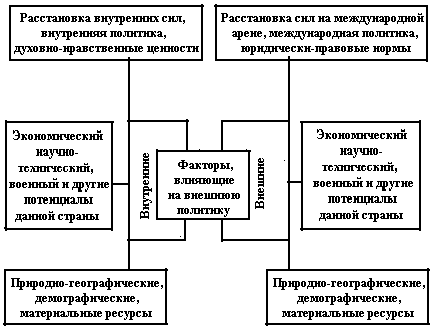 На схеме показаны влияние как внешних, так и внутренних факторов на дальнейший план ведения внешней политики страны. Но, в связи с развитием информационных технологий, было бы правильным добавить и их в отдельные рамки, как с левой стороны, так и с правой. Почему с двух сторон? Так как поток информации и сама информация с двух сторон часто отличается и с разной силой, но все же влияет на общество. В данной работе, были сделаны попытки рассмотреть это влияние только с внутренней стороны, то есть, как же взаимодействует внутренние средства массовой информации и внешняя политика Индонезии.Таким образом, избрав нашу тему исследования – «Отражение внешней политики С. Б. Юдойоно в средствах массовой информации Индонезии», мы поставили своей целью -  проанализировать роль средств массовой информации в становлении внешней политики С. Б. Юдойоно.  При этом необходимо решить следующие задачи: проанализировать роль средств массовой информации в индонезийском обществе и массовом сознании индонезийцев; рассмотреть историю становления политического режима в Индонезии и взаимосвязь средств массовой информации и внешней политики; а так же описать политические приемы, технологии и манипуляции, которые применялись при президентстве С. Б. Юдойоно.В соответствии с этими задачами предлагается следующая структура работы: первая глава – внешняя политика государства в средствах массовой информации. Внешняя политика, как выяснилось, в большинстве своем основывается на национальном интересе, то есть это продолжение внутренней политики на международной арене. Также, помимо внутренних факторов есть и внешние, которые подробно рассмотрены в первой главе – экономические, социальные и прочие, влияющие на внешнеполитический курс. Перед страной, в связи с внешним и внутренним воздействием, возникают проблемы, задачи и вопросы, которые необходимо решить. Порой, чтобы их решить, нужно использовать оружие, здесь не идет речь о жесткой силе, нет, в настоящее время, в связи с развитием информационного пространства, можно заметить, что именно при помощи информационных технологий решаются подобные проблемы, а именно экономические, социальные, политические и прочие. Важно рассмотреть, как были использованы средства массовой информации, какими путями – манипуляция, пропаганда и так далее. Задумываясь над ними,  хочется сразу сказать, что это что-то негативное, что-то способное заставить общество (государство) идти по нужному кому-то пути, но хотелось бы отметить, что они имеют не только негативный эффект, но также решают пропагандистские задачи единения или популяризации демократических ценностей, стратегии дальнейшего развития страны и прочее. Вторая глава - развитие индонезийского общества после завершения Орде Бару и средства массовой информации. Орде Бару – это нелёгкий период для индонезийцев, а с другой стороны это тот период, о котором они вспоминают в настоящий момент с радостью. Довольно странные вещи, не правда ли? В этот период президентом Индонезии был Сухарто – 1968 – 1998 год. Его руководство ознаменовалось жестким контролем государства с военными, в роли правой руки правительства, над всеми областями жизни общества. Уже в середине 90-х годов «за правовое буржуазное государство, за реализацию демократических прав и свобод, за искоренение авторитаризма и засилья армии выступили даже те, которые ревностно содействовали приходу Нового порядка к власти». То есть всему индонезийскому обществу не был по душе этот «порядок». Тогда почему же спустя столько лет у них осталось ностальгия по этому периоду? В этой главе объясняется развитие индонезийского общества и как повлияла демократизация на жизни людей, а особенно как же с открытием свободы во всем, особенно в информационных технологиях, средства массовой информации стали главным оратором для общества. Определенно точно, печатные и электронные средства массовой информации были и остаются одним из главных источников распространения информации, но не стоит забывать и о других источниках, таких как радио, телевидение, интернет и прочие. В этой главе также была сделана попытка рассмотреть способы влияния как на общественную и культурную жизнь населения, так и на политическую. Третья глава посвящена особенностям внешней политики Индонезии  в годы реформ Вахида и Сукарнопутри. Здесь был также затронут предыдущий период для более точного понимая развития событий. А именно, для введения в курс дела, невозможно было пропустить управление страной Б.Ю. Хабиби (1998 – 1999 гг.). Именно он стал первым президентом, который принял на себя всю мощь удара населения. Следующим стал Абдуррахман Вахид, у которого «основным направлением внешнеполитической деятельности являлось продолжение курса либерализации, демократизации и развития гражданского общества». Можно считать внешнюю политику Б.Ю. Хабиби и А. Вахида переходным периодом к более стабильному и четкому внешнеполитическому курсу – курсу Мегавати Сукарнопутри. Она начала проводить политику по всем азимутам. Период ее правления характеризуется расширением двусторонних отношений. Происходят сдвиги в сторону улучшения положения Индонезии в АСЕАН. Почему так необходимо проследить за развитием внешнеполитического курса с 1998 года? Так как именно в этот период происходили реформации во всех областях. То есть страна, которая находилась под контролем государства, когда все было в руках правительства, и она наблюдала за каждым шагом, в одно мгновение стала свободной, получилось так, что население просто не понимало кому верить и что делать. Почему не понимало кому верить? В связи с открытием средств массовой информации открылись и неправомерные поступки государственных чиновников, да и всего правительства. А для индонезийцев, в период Сухарто, правительство считалось самым надежным и справедливым. Отсюда Индонезия испытывает кризис во всех областях жизни, а три главы государства, по-очереди – Хабиби, Вахид, Сукарнопутри – пытались вытащить страну из этого кризиса, но при этом сохранить прежние подходы и вернуть доверие к властям. Это было трудно вернуть из-за демократизации страны, развития средств массовой информации, свободы слова и других фактов. Особенно влияние на мнение общества о государственных делах во внешней политики, да и во внутренней, оказывали средства массовой информации, а также они использовались в целях самого государства, каким путем и как, показано в этой главе.В четвертой главе мы подходим к основной тематике нашей работы – это президентство С. Б. Юдойоно. Именно он перенял эстафету от Мегавати Сукарнопутри. На протяжении двух его сроков (2004 – 2009 гг. и 2009 – 2014 гг.) он продолжал курс внешней политики предшественников. Средства массовой информации очень любили фигуру С. Б. Юдойоно, зачастую характеризовали его как очень умного и честного правителя, что создавало президенту положительный имидж, а соответственно, возможность представать во внешнеполитических делах в выгодном свете. Ведь, если президент умный, а тем более честный, с ним можно сотрудничать и иметь дружеские отношения со страной. Очень часто средства массовой информации помогают правительству принять решения, которые отвечают национальным интересам, конечно с учетом всех влияющих факторов, о которых говорилось в первой главе. То есть, в этой главе была сделана попытка показать роль информации во всех областях, особенно во внешней политике Индонезии при С. Б. Юдойоно.Исходя из четырех глав, так как немалая часть данной работы посвящена периоду «реформаций», временные рамки следующие – 1998 год – 2014 год. Новизна работы всегда связана с использованием современных источников, а для избранной темы СМИ представляются также важнейшим объектом исследования. Именно поэтому в работе мы часто ссылались на средства массовой информации, являющиеся важным историческим источником. Использование этих источников отражает новизну работы, которая заключается в том, что еще нет комплексного исследования. Была сделана попытка рассмотреть взаимодействие средств массовой информации и внешней политики, путем использования, как наиболее ранних исследований, так и современную литературу, что очень важно для формирования нового взгляда на пока еще недавнее, но уже прошлое Индонезии.При работе использовались первоисточники, к которым в первую очередь относятся документы государственных органов Индонезии – Конституция 1945 года с поправками, правительства, министерства информации и др. В основном это материалы, изданные в Индонезии, большинство из которых в электронном виде. Широкий спектр индонезийской периодики, дополнен некоторыми другими изданиями, прежде всего большой интерес представляет работа Л. П. Репиной. «Историческая наука на рубеже XX-XXI века», социальные теории и историографическая практика». Автор обращался к ряду отечественных, индонезийских и других зарубежных справочных и энциклопедических изданий. Эта работа позволяет более четко понять формирование и эволюцию современного историографического процесса в мировом масштабе, позволяет оценить достижения прошлого, извлечь из них методологические уроки и заглянуть в будущее науки. Среди всех методологических «поворотов», особое внимание Л. П. Репина обращает именно на «культурный поворот». По ее словам, он стал, «важным качественным сдвигом», под воздействием которого «возникли новые формы изучения «социального» — быть может, менее амбициозные, но более гибкие и обладающие значительным эвристическим потенциалом».Особенно важными для изучения внешней политики в целом оказались работы таких исследователей как – Цыганкова П. А., Жуковой В. И. и Красновой Б. И., Моргентау , Брюса Рассета и Харви Старр  и других, где можно было проследить за развитием внешней политики как науки, что немаловажно для данной работы.Карл Поппер, теория которого была использована в этой работе, как правило, рассматривается как один из величайших философов науки 20-го века, но также он известен как социально-политический философ. А одна из многих особенностей исследований Поппера - область воздействия интеллектуального влияния, где он рассматривает историю через характер социальных наук. Поппер решительно продвигает мнение, что любой человек социальной группы является не более (или менее), чем сумма его отдельных членов, то, что происходит в истории, является результатом действий этих лиц, человеческие действия имеют последствия, которые не могут быть предусмотрены.Среди работ общего характера, необходимо  обратить внимание на исследование по истории Индонезии, которое составляет базу представлений о современном развитии Индонезии. Категория социокультурной группы как характеристики отдельных слоев населения страны в отечественном индонезиеведении была введена В.А.Цыгановым в труде «История Индонезии».  Ему же принадлежат важные выводы о роли идеологии при различных политических режимах. Этот огромный труд помог во многом разобраться в некоторых исторических моментах Индонезии в XX веке.По проблемам общих социологических и политологических подходов были использованы труды специалистов в этих областях, среди которых важно отметить исследование  Цуладзе А. – «Политические манипуляции, или покорение толпы», Войтасика Л. – «Психология политической пропаганды», Бурдье П., Д. Ф. Брауна и Колотова В. Н. Эти работы помогли во многом разобраться в некоторых аспектах политических технологий. Ведь в борьбе на политической арене каждый шаг важен и каждый нужно заранее предусмотреть.Работа «Генерал Сухарто и темная страница индонезийской истории» Сумского В. В. помогла разобраться в ходе событий и роли правительства до падения авторитарного режима. Было необходимо обратиться к таким событиям, чтобы проследить значение власти до и после крушения.Исследуя социальные проблемы Индонезии, не осталась без внимания и проблема терроризма. Ефимова Л. М. в своих работах особенно четко обозначила проблемы поколения экстремистов и террористов, что во многом оправдывает политику С. Б. Юдойоно по отношению к этим группам.Не осталась без внимания и экономическая сторона. В нашей работе она была освещена с помощью работы Пахомовой Л. Ф. На основе этого глубокого и квалифицированного исследования можно проследить различные модели индонезийских социальных и политических реформ до наших дней. Хотелось бы также отметить статью Тюнь Г. Т. в сборнике «Основные тенденции политического и экономического развития стран современной Азии и Африки». В ней не просто рассказаны экономические сюжеты, а они объединены с развитием политической жизни общества, что особенно интересно для данной работы, также для исследования была интересна статья «Международные связи Индонезии со странами мусульманского мира в годы президентства С.Б.Юдойоно».Разумеется, особый интерес представляют для нашей темы  работы индонезийских и малазийских исследователей, написанные на малайском и индонезийском языках. Авторы Нур Азвин Закария и Нидзам Сулайман осветили не только обычные средства массовой информации, но также и альтернативные пути, которые рассказаны в этой работе. Интересна работа и других исследователей, например, работа Лайлы Афии, которая была издана в 2008 году в Семаранге и показывает влияние средств массовой информации, как на взрослого человека, так и на подростка. Так же необходимо отметить и других – Фелис Д., Даниэль Сурьяна.Большое количество материалов для нашей работы из электронных и печатных средств массовой информации. В средствах массовой информации можно найти много второстепенных, но при этом интересных фактов и подробностей, дающих представления о внешне и внутриполитическом процессе в Индонезии. Использовалась периодика различных направлений – современные и крупные газеты «Kompas», «Republika», «The Jakarta Post», «The Jakarta Globe», где часто выступают с проблемными статьями крупные политологи и социологи, гражданские и военные деятели, а также позволяют получать сравнительно объемную картину событий в Индонезии. Многие издания можно найти в электронном виде на различных сайтах, где представлены их архивы.Отдельного упоминания заслуживают «Suara Pembaruan», «Antara News», публикующие фундаментальные статьи по проблемам современной Индонезии и периодические издания Центра общественных опросов, отличающиеся широтой проблематики и объективностью подхода. Электронные сайты, использующиеся в работе в основном на индонезийском языке. Особый интерес, как средоточие источников по нашей теме, предоставил официальный сайт Демократической партии. Где можно найти информацию, как о создании политической партии, так и о целях и принципах президента С. Б. Юдойоно.Одним из самых авторитетных исследователей современной Индонезии в нашей стране является Алексей Юрьевич Другов. Он является заведующим  кафедрой индонезийского и малазийского языков Института Стран Востока, доктором политических наук и  главным научным сотрудником ИВ РАН. Важным трудом А.Ю. Другова для нашей работы является новейшая из опубликованных статья «Индонезия – опыт перестройки», где особое внимание автор уделил обработке имевшихся в его распоряжении индонезийских периодических изданий. Нами использована также его докторская диссертация, где он попытался «рассмотреть политические процессы в Индонезии периода независимости с точки зрения их корреляции с политической культурой индонезийского общества и его отдельных групп, их объективного и субъективного исторического опыта, традиций, ориентации, стереотипов мышления и т.п.».Немногие нации Востока удостоились столь пристального внимания ученых различных направлений - историков, экономистов, политологов, культурологов, филологов, лингвистов в нашей стране и за ее пределами. Исследования с позиций каждой из этих дисциплин в сумме дают детально выписанную картину общественно-исторического и политического процесса в Индонезии. Изучение Индонезии достигло уровня, когда проникновение в суть развивающихся здесь процессов и явлений требует использования новых инструментов.Внешняя политика в итоге делается людьми и через людей, даже в тех нередких случаях, когда они этого не осознают, а ее закономерности преломляются через опыт, предпочтения и предрассудки групп и целых народов. Именно это мы попытаемся проследить в нашей работе.Глава1. Внешняя политика государства в средствах массовой информации.Казалось бы, изучение внешней политики идет полным ходом, сколько теорий, предположений. Да и средства массовой информации не отстают, они начинают нуждаться в исследованиях. Но, если соединим два этих направления, то получится совершенно новый подход к пониманию внешней политики. То есть через призму средств массовой информации, будет сделана попытка понять внешнеполитический курс. В этой работе – внешнеполитический курс Индонезии, а именно С. Б. Юдойоно. Во время исследования встречались и проблемы в понимании пути развития общественного сознания, взаимодействие международной политики государства с этим сознанием, взаимосвязь информационного пространства и политической деятельности и другие проблемы, которые в значительной степени формируется через средства массовой информации.«Движение любой науки осуществляется в соответствии с присущей ей внутренней логикой развития и с вызовами современности, требующими новых решений».Таким образом, при изучении внешней политики мы не можем уйти от определенных факторов (внутренних и внешних), которые оказывают влияние на различные сферы жизни страны. Это экономические, политические, социальные, культурные, информационные и другие факторы. Хотелось бы рассмотреть некоторые из них подробнее. Именно они имеют влияние на внешнеполитический курс страны.«Во-первых, внешняя политика, как правило, понимается как процесс принятия решений с помощью государства для достижения национальных целей за пределами территориальных границ страны. Таким образом, внешняя политика является продолжением внутренней политики. Потому что, в дополнение к служению внутренним интересам, также развиваются взаимоотношения с внешними организациями (страны, группы стран, а также негосударственные субъекты)».А именно, растущая глобализация означает растущую взаимозависимость государств современного мира,  а значит и взаимозависимость внешней политики. Этот феномен связан с возникновением большого числа  международных организаций, среди которых всемирные и региональные, универсальные и специализированные институты и учреждения. «Заметной вехой в этом процессе стало создание в 1995 году Всемирной Торговой Организации (ВТО), которая регулирует тарифы в глобальном  масштабе». Таким образом, для устойчивости страны (на разных платформах, будь то экономическая, международная и т. д.), государство находит партнеров, а отсюда выходит, что развивая связи с другими государствами, организациями и субъектами, страны втягиваются в международные отношения, а тем самым в международную ситуацию, которая может во многом поменять приоритеты во внешней политике. Именно в международной обстановке государство всеми способами пытается исполнить свои цели, а именно национальные интересы, но, действительно, вступая в какой-либо союз, стране приходится пересмотреть свои планы. «Второе - положение страны в среде экономического развития стран в мире, которые классифицируются на группы - организация экономического сотрудничества и развития (международная экономическая организация развитых стран), развивающиеся страны, плохо развитые страны (малоразвитые страны) и наименее развитые страны». «Экономика является площадкой, где демонстрируются неравные возможности, предельно обнажается разнокачественность стран, вступающих в общее взаимодействие по универсальным правилам, и подпитывает процесс их дифференциации».	Правила одни, но не все страны могут выполнять каждый пункт, что приводит к выводу о существовании лестницы, именно лестнице. В системе экономического развития стран существует непосредственное влияние развитых стран на нижестоящие, прежде всего, на те, которые имеют отношения с развитым государством, а также, не стоит забывать, что международная политика, политика на региональном и глобальном уровнях, часто определяются и является интересами некоторых развитых стран. А пока страны пытаются определить свое место в экономической сфере и понять с кем «дружить», а с кем нет, в мире «складывается новая система мирового экономического воспроизводства, когда на общепланетарной экономической сцене все большую роль начинают играть глобальные и транснациональные фирмы, годовые обороты некоторых из них стали сопоставимы с годовыми бюджетами малых и даже средних национальных государств». Таким образом, во внешней политике современное государство все больше вынуждено учитывать не только свою государственную экономическую мощь и положение в экономической системе, но и глобальные экономические процессы. Именно учитывая все, в совокупности, поможет принять государству решение, которое бы отвечало национальным интересам, но при этом же никак не снижало роль страны на международной, экономической и других платформах.В-третьих, социальные проблемы – безопасность. «Угрозой (международной) безопасности, их источником являются, главным образом, слаборазвитые страны и авторитарные режимы. В первом случае это распространение этнических и межобщинных конфликтов, неконтролируемые перемещения населения и в целом хаотизация «Третьего мира», причиной которых являются отсутствие или слабость государственной власти. Во втором – это подавление демократии во внутренней политике и склонность к агрессии в отношениях с другими, прежде всего соседними, государствами».Давайте поймем, почему так важна безопасность? Вот, например, в стране творится межэтническая проблема, государство не может справиться с ней. При сотрудничестве с другой страной, роль и возможности государства снижаются, так как внимание обращается и на внутреннее спокойствие в стране, если же его не будет, то в стране будет опасно находиться иностранцам, а отсюда выходить международная угроза, которая помешает дальнейшим решениям.По этим трем пунктам – сотрудничество, экономика, безопасность, явно видно, что существует стирание различий между внешней и внутренней политикой, а так же особую роль национального интереса. Но как можно определить национальный интерес без участия самого общества?  Четвертое - общественное мнение и средства массовой информации. Общественное мнение становится особенно важным в политике, когда правительственные чиновники нуждаются в поддержке избирателей в целях осуществления идей, но также оно играет немаловажную роль во внешней политике. Так как «общественное мнение представляет собой оценку значимого происходящего», значит, что оно играет огромную роль в становлении национальных интересов, которые ведут внешнюю политику в нужном направлении. Как же получают общественное мнение?Зачастую, чтобы выявить его, проводятся опросы. «Всякий опрос мнений предполагает, что все люди могут иметь мнение или, иначе говоря, что производство мнения доступно всем и все мнения значимы». Но если обратить особое внимание на то, как опросы проходят, какие вопросы задают, какие результаты получаются, то можно увидеть подводные камни в выявлении общественного мнения. Так, например, политический публицист, Пьер Бурдье, проводя исследования по социологии политики, выявил следующее: «проявляется скрыто: ставятся хитрые вопросы или прибегают к уловкам в их формулировках. Это уже вернее, часто получается так, что ответ выводится из формы построения вопроса. Предлагаемая исследованиями общественного мнения проблематика подчинена политическим интересам, и это очень сильно сказывается одновременно и на значении ответов, и на значении, которое придается публикации результатов. Зондаж общественного мнения в сегодняшнем виде — это инструмент политического действия; его, возможно, самая важная функция состоит во внушении иллюзии, что существует общественное мнение как императив, получаемый исключительно путем сложения индивидуальных мнений: и во внедрении идеи, что существует нечто вроде среднего арифметического мнений или среднее мнение. «Общественное мнение», демонстрируемое на первых страницах газет в виде процентов («60% французов одобрительно относятся к ...») есть попросту чистейший артефакт».Такой вывод можно попробовать сделать и на примере Индонезии: в ходе одного из опросов в 2011 г. Сухарто оказался самым популярным из шести президентов независимой Индонезии – за него высказались 36.5% респондентов, действовавший президент С.Б. Юдойоно получил 20.9% голосов, отец-основатель Республики Индонезии Сукарно – 9.8%. Эти результаты общую тенденцию обозначают достаточно точно. А теперь давайте попробуем разобраться, почему же в 2011 году, когда на посту президента был Юдойоно С. Б., который успешно проводил политику демократизации страны и продолжал давать населению свободу слова, выбора, люди оказались на стороне авторитарного режима? Режима Сухарто. Может все дело в вопросе, который был задан, звучал он следующим образом: «При каком президенте страна пребывала в более стабильном состоянии?» Вроде бы вопрос простой. Но, стоит нам углубиться в историю страны, то ответ сам выплывает. Углубиться стоит нам, именно поэтому мы не видим подвоха, а индонезиец как гражданин своего государства прекрасно все знает, но зачастую просто не понимает. А дело состоит в том, что именно режим при Сухарто, когда был жесткий контроль каждого шага граждан, средства массовой информации писали и вещали, что пожелает государство, именно этот режим для индонезийцев является стабильным, ведь они не ведали о проблемах. С демократизацией страны после упадка режима Сухарто, с открытием свободы, политические деятели поняли, что самой большой ошибкой участников «индонезийской весны» 1998 г. было предположение, что достаточно добиться отставки президента Сухарто, а дальше откроется широкий путь к демократии. Разновидные проблемы вылезли наружу. Что касается оценки Сусило Бамбанг Юдойоно, то объяснение может быть следующим – С. Б. Юдойоно вступил на пост президента после сложнейшего периода перестройки, но также и при существующих трудностях в стране – экономических, социальных, а особенная проблема – недоверие к властям. А второе место он получил, потому что на момент опроса был действующим президентом, причем это был его уже второй срок. А как же объяснить такой феномен как 9,8% голосов у Сукарно? Для индонезийцев Сукарно - отец-основатель страны. Но в связи с тем, что с окончания президентства Сукарно и до опроса прошло 43 года, можно сделать вывод, что по причине малого остатка населения, которое жило в Индонезии при режиме Сукарно, окончательной цифрой стало – 9,8%.Ответы на вопрос даны, сделан подсчет голосов и тут получается, что информация по ответам выдается немного по-другому.То есть происходит демократизация страны, вроде общество говорит свободно, высказывает мнение, а выходит, это лишь иллюзия. Кто же создает эту иллюзию существования общественного мнения?Выше было сказано, «в ходе одного из вопросов…». А где проводят эти опросы? Где публикуются результаты? Получается, непосредственным производным общественного мнения является пресса, радио, телевидение, SMS и интернет, то есть средства массовой информации. Что из себя представляет пресса, радио, телевидение и интернет, вполне ясно и понятно. Но среди них есть и новое средство массовой информации – SMS. Почему надо уделить внимание этому новому средству? В повседневной жизни мы постоянно пользуемся смс-сообщениями, это стало привычным в общении. Но давайте рассмотрим их с другой стороны. «После телевидения, SMS является второй формой массовой информации». SMS для индонезийцев – это не только средство коммуникации с друзьями, родными и коллегами – это и средство массовой информации. Основной формой взаимодействия между производителем информации и ее потребителями посредством SMS – это SMS-рассылка. «Как только журналист или редактор узнаёт о каком-то событии, редакция выдаёт короткое сообщение-молнию. Например, с мобильного телефона или через ноутбук с беспроводным доступом в интернет. Те, кто подписан на рассылку по электронной почте или SMS, следящие за его статусом на Twitter и Facebook, узнают новость мгновенно. Полноценную новость он еще не опубликовал, но уже показал, что он в курсе. Это нравится читателям».«Используя киберпространство путем альтернативных средств массовой информации, таких как блоги, веб-страниц и SMS, можно также расширить и увеличить демократическое участие в жизни страны». Путем рассылки, средства массовой информации получают совершенный инструмент для изучения предпочтений своего пользователя, что позволяет создавать уникальный продукт, который будет востребован аудиторией. С помощью этого сервиса средства массовой информации могут:-интерактивно общаться со слушателями радиостанций, изучать их музыкальные предпочтения, проводить различные конкурсы и розыгрыши призов-размещать рекламные объявления в эфире или на полосах печатных изданий-делать рассылку коммерческих предложений пользователям электронных средств массовой информации-оперативно предоставлять анонсы, прогнозы погоды, курсы валют и другую полезную информацию читателям печатных изданий-проводить подписку на получение новостей в соответствии с запросами пользователей-а так же, что нам очень важно, изучать общественное мнение, проводя опросы различной тематики, посредством смс-голосования.Индонезийцы часто говорят, что используют телефон для новостей - отражая растущее проникновение мобильных телефонов. Половина всех индонезийцев(49,8%) в настоящее время заявляют, что они получают новости из текстовых сообщений минимум раз в неделю (31%в 2011 году). Еженедельное использование SMS резко возросло как в городах (с 39% в 2011 году до 61,2% в 2012 году), так и в сельских районах (с 24% в 2011 году до 45,3% в 2012 году)».То есть, не только известные средства массовой информации играют важную роль в определении повестки дня и формирования общественного мнения, но так же для этого находятся и новые пути, как, например, SMS. Они являются связующим звеном для предоставления информации от правительства к общественности, они могут быть следователями, предоставляя новую информацию для правительства или общественности, которая могут повлиять на изменения во внешней политике. Но, конечно, не стоит забывать, что с помощью информации создаются иллюзии, пример одной из них – общественное мнение. Самим средствам это совершенно не выгодно, получается, что это кому-то удобно, тогда остается вопрос, кто заинтересован в использование информации для достижения своих-то целей? Ответ можно вывести простым путем, ответив всего лишь на два вопроса. Кто оказывается под влиянием? Кто спонсирует средства массовой информации? Итак, оказывается у нас под влиянием общество, а другим словом массы, это слово больше подходит для передачи полноты ответа, так как слово масса отражает скопление людей с потерей индивидуальности. Спонсируют же средства массовой информации различные объекты. Так, государственные СМИ спонсирует правительство, а частные спонсируют отдельностоящие лица, опять же могут быть из правительственного аппарата. Таким образом, правительство играет очень интересную роль в судьбе информации.Еще один пример использования средств, теперь уже политиком – С. Б. Юдойоно. Как известно, прежде чем выступить с речью на публике, надо тщательно подготовиться и продумать слова, ведь присутствие средств массовой информации на политической беседе и других мероприятиях однозначно и означает распространение информации о ходе событий, о речах и так далее.С. Б. Юдойоно очень умело использовал средства массовой при своем выступлении, а именно, в его речи были грамотно выстроены акценты. И распространяя его речь, СМИ лишь помогали С. Б. Юдойоно проводить политику рекламы и пропаганды своих идей и целей. После опроса в 2011 году, выступая перед журналистами 16 июля 2013 г., С. Б. Юдойоно призвал их прививать гражданам страны демократическое мышление и посетовал на то, что индонезийцы все еще видят в правительстве, в государстве некоего полицейского, который должен во все вмешиваться, везде наводить порядок, вводить запреты. Это, указал президент, означает желание вернуться к авторитарным методам, в том числе и в урегулировании межэтнических и межконфессиональных конфликтов. Он призвал отказаться от подобного мышления, освобождающего от сознания и ответственности.Подобные высказывания являют собой замену стереотипов (то, к чему привыкли), при этом надавливая на эмоциональное состояние, ведь «в межличностных отношениях мы руководствуемся больше эмоциями, чем надежными логическими решениями». А почему это означает желание вернуться? Может население просто доверяет правительству и видит в нем своего направляющего? Ведь его задача помогать и направлять массы. С. Б. Юдойоно пытается сказать, что прежний, авторитарный режим, к которому многие жаждут вернуться,  не годится, и тем самым превознося настоящий режим. На каких слова первым делом остановит свой взгляд индонезиец? «Вернуться к авторитарным методам», «нет сознания и ответственности».Конечно, самыми действенными политическими технологиями в борьбе являются политическая реклама, манипуляция и пропаганда. Но, давайте, рассмотрим более интересный и действенный способ – ту самую замену идей, мыслей, стереотипов, о которых говорилось выше. Как только мы говорим про политическую борьбу, то первое, о чем мы задумываемся – «методы», также можно заменить это слово «оружием». «Под оружием обычно понимают исключительно то, что принято именовать «жестоким» оружием (дубины, мечи, сабли, пушки, танки, самолеты, ракеты и пр.). Страну можно захватить силой оружия, а как удержать в повиновении население, во много раз численно превосходящее завоевателей, если оно не разделяет духовные ценности завоевателей? В войне идей могут победить только идеи. Нужны специфические инструменты, которые могут влиять на традиционные ценности традиционных обществ». Так, один из видов оружия – замена мыслей, применяемый в политической борьбе. Если при колонизации страны чаще всего происходила замена религиозного фактора, то здесь мы имеем дело со стереотипами (то, к чему люди привыкли, установки, убеждения). «Личность, группа, общество постоянно стремятся к тому, в чем они видят гармонизацию взаимных интересов, обязанностей и отношений в соответствии с ценностями и представлениями, заложенными в них коллективным и индивидуальным историческим опытом, преломленным через специфику национальной культуры».  То есть, идет попытка подчинения населения путем превращения его в массу, чтобы она, в дальнейшем, действовала, так как надо, думала, так как надо и принимала нужные решения. Такую маскировку настоящих целей надо внимательно просматривать, но, к сожалению, не всегда возможно вычислить этот скрытый способ. То есть, подводя небольшой итог, можно увидеть, что общественной мнение формируется под влиянием политических деятелей и производится путем средств массовой информации. Таким образом, на средства массовой информации оказывают влияние политические факторы, но если посмотреть с другой стороны, то средства массовой информации действуют во благо народа и зачастую оказывают влияние на дальнейшие шаги в политической жизни страны. А как именно они действуют во благо, показано на примере С. Б. Юдойоно ниже.Средства массовой информации проявляют активность особенно в тех сферах, где правительство не способно или не желает предпринимать необходимые действия. Таким образом, государство ХХI века во внешней политике вынуждено учитывать позицию средств массовой информации. Эти средства выполняют по отношению к внешней политике государства определенные функции неформального контроля, выступают в качестве системы сдержек и противовесов. Однако они находятся в стадии становления, и их функции еще проявляются не так явно и агрегировано, как на национальном уровне.Так как выяснилось, что на внешнюю политику оказывает влияние экономическая сторона, то, безусловно, хотелось бы дать пример работы Юдойоно в экономической сфере и как же отзывались средства массовой информации на те или иные решения. При этом не стоит забывать, что от состояния внутри страны зависят отношения с другими странами и направление внешней политики. Таким образом, здесь представлен пример внутри страны. За время президентства С. Б. Юдойоно приходилось принимать разные решение по серьезным вопросам, которые отражались на его авторитете. Эти решения, как в экономическом направлении, так и в социальном. Порой эти решения были фактическим давлением: «В некоторых случаях даже насилие признается средством достижения гармонии и представления о ней бывают различными для разных обществ, цивилизаций и формаций, отражаясь в политической морали и этике, в представлениях о благе общества и о границах дозволенного в его достижении». С. Б. Юдойоно снизил государственные субсидии в 2005 году, которые потом составили 5% от внутри валового продукта страны. Первый период роста цен у населения вызвал протесты, сразу в прессе вспоминались предыдущие попытки сократить субсидии, которые способствовали падению правительства Сукарно и повредил популярность Сукарнопутри, то есть пресса разжигала конфликтную ситуацию между населением и правительством, а так же влияла на имидж президента, а президент – это лицо страны, которое оценивают другие страны и от его работы они отталкиваются для принятия решений в той или иной сфере. Так, например, известная газета Темпо пишет: «Родители жалуются, нет денег, чтобы платить за обучение, которые теперь непомерные. На самом деле, плата за обучение не обязательно гарантирует качество образования…»Но в целом все прошло гладко, после, Юдойоно ввел схему компенсации для бедных семей и пообещал вложить часть сбережений в государственные программы здравоохранения и образования. После этого события средства массовой информации поменяли свое мнение и своими статьями и высказываниями изменили взгляд на работу Юдойоно. То есть, с проявлением активности средств массовой информации, политическому лидеру пришлось быстро реагировать на сложившуюся ситуацию и принимать решения, выгодные для населения, что доказывает непосредственное влияние средств массовой информации на политическую элиту, а так же на цели и решения не только во внутренней политике, но так же и во внешней политике Индонезии так как внутренняя политика – это исток внешней.С падением режима Сухарто активно стали проявлять себя сторонники ислама, которые увидели широкое поле для реализации своей концепции, а именно, сделать ислам государственной религией. Стали появляться центры и кружки по изучению ислама. А политические деятели стали манипулировать населением путем религии, что в современном обществе довольно развито.Нет сомнений, что за событиями, где имел место религиозный факт, стоят более глубокие причины. В своем большинстве они носят социальные, политические и экономические черты. Но наряду с напряженными ситуациями в стране прослеживаются и положительные тенденции и результаты в межконфессиональных отношениях.Особенно долгим конфликтом был конфликт с Аче, где движение организации «Свободный Аче» выступало за независимое исламское государство. Конфликт был разрешен лишь в 2005 году при президенте С. Б. Юдойоно. Решением стало подписание договора, где провинция Аче приобрело права на особую автономию. На это решение во многом повлияли другие страны: «Мартти Ахтисаари - бывший финский президент и старший переговорщик мира рассматривается в качестве сильного деятеля за его роль в мирном соглашении Аче в 2005 году. 69-летний лидер вел переговоры между правительством Индонезии и Движения Свободный Аче, чтобы закончить три десятилетия конфликта, которые убили 15 000 человек» - пишет нам BBC Indonesia.Или, например, такая газета как Antaranews пишет о помощи стран в решении конфликта между Аче и правительством Индонезии: «Президент Сусило Бамбанг Юдойоно призвал все стороны, чтобы совместно защищать и уважать мирное соглашение и положить конец конфликту в провинции Аче в 2005 году. «В 2002 году я, как глава министерства дипломатии в Швецию проложил путь урегулирования конфликта с Аче в условиях мира и достоинства», сказал президент в своем Твиттере. Глава государства сказал, что многие лидеры Свободного Движения Аче (ГАМ) живут в Швеции. «Конфликт в Аче не будет полным, если не касаться вершин лидерства, которые существуют в Швеции», сказал он. Он добавил, что «после 5 лет усилий, конфликт в Аче 2005 завершен. Давайте уважать и поддерживать это соглашение».Некоторые пункты соглашения гласят: «ГАМ обязуется демобилизовать все военные войска. Члены ГАМ не будут носить форму или показывать военные знаки или символы, после подписания меморандума о взаимопонимании».Если внимательно посмотреть, как отзываются средства массовой информации о действиях Юдойоно, то видно, что они его поддерживают в решениях, нет никакого негатива. То есть, если в первом варианте с общественным мнением, о котором было рассказано в начале главы, средства массовой информации выступают в роли мягкого оружия, во втором случае – в экономической сфере – они являются активными деятелями, то сейчас у них другая роль – поддержка правительства. Функции СМИ разнообразны и они во многом помогают решить те или иные проблемы совершенно разными путями.Возвращаясь к соглашению, надо отметить, что оно в значительной мере явилось поворотным моментом в противоборстве правительства с исламским экстремизмом. Но договоры, визиты в другие страны, общение с главами других государств не смогут погасить все конфликты. Чтобы сглаживать подобные конфликты, необходимо еще уметь манипулировать населением, а чтобы манипулировать населением, необходимо знать их стереотипы, а единственным сильным стереотипом является идеология страны, которую пропагандирует С. Б. Юдойоно, с целью улучшить положение. В действительности доказать сам факт манипуляции невозможно, что усугубляет положение общества. «Манипуляция – труднодоказуема. Манипулятор всегда может сказать, что действовал из лучших побуждений и не имел злого умысла и т. д., и т.п. В этом состоит основная сложность»,Манипуляции Панчасилой имеют огромную силу. Они не только решают этнические и религиозные проблемы, но и объединяют население Индонезии, где более 300 этнических групп, которые исповедуют разные религии. В таких условиях в Индонезии нужно умело оперировать словами, правильно действовать, соблюдая интересы всех сторон. Но те же действия и манипуляции не удались бы без средств массовой информации. Телевизионные программы, пресса, радио не раз распространяли идеологию Панчасилы и привлекали людей к терпимости.«Средства массовой информации превращается в мощный инструмент идеологической машины, которая несет отдельного человека прочь от мыслей о несовершенстве государственной структуры, коррупции, халатности чиновников, полнейшего бюрократизма и других насущных проблем в поток мыслей другого характера». Таким образом, средства массовой информации имеют обучающую и объединяющую функции. Бывают и такие мнения о СМИ: «Наши ценности и образ жизни в такой информационной эпохе находятся под сильным влиянием. Влияние средств массовой информации на жизни людей еще больше и глубже, чем многие виды государственной идеологической обработки или проповедей священника в церкви».Кроме пропаганды религиозной терпимости в средствах массовой информации, создавались конференции, одна из таких состоялась в июне 2007 года на о. Бали, направленная на то же укрепление религиозной терпимости. Целью таких шагов, предпринимаемых правительством, является ведение межрелигиозного диалога и активная пропаганда терпимости среди представителей разных конфессий. Следует отметить, что центральным властям удается достигать осуществления поставленных задач. Соответственно такими путями создается безопасность сотрудничества, безопасность отношений, а тем самым и международная безопасность, где Индонезия может выступать в качестве мирной и цивилизованной страны.Таким образом, средства массовой информации имеют влияние, на события и на решения в конфликтных ситуациях, что подтверждено примерами выше. Их функции различны, они могут выступать в роли активного фактора, который может по-своему повлиять на ситуацию. Но с другой стороны, средства массовой информации могут быть использованы. Это происходит из-за того, что на данный момент функции средств находятся на стадии становления и они еще не прописаны четко. Но определенно видно, что они все больше внедряются во все сферы политики как внешней так и внутренней. При помощи средств можно решить практически любую задачу, в каждой из задач они действуют совершенно по-разному. А как же общество реагировало на такое активное развитие средств? И как оно развивалось вместе со средствами массовой информации? Основной поток новых открытий в Индонезии пришел на время после упадка режима Сухарто. Именно после него желания общества, свобода слова и средства массовой информации объединяются и становятся некой силой и выступают в качестве системы сдержек и противовесов. 2. Развитие индонезийского общества после завершения Орде Бару и средства массовой информации.«В стране после кровавой расправы 30 сентября 1965 г. со сторонниками президента Сукарно и отстранения от власти его самого фактически установился режим авторитарной власти с доминированием военных во всех областях общественно жизни.».Жизнь общества в режиме «Нового порядка» стала очень зависима от власти. Общество не имело право высказывать свое мнение, оно лишь должно было следовать тому, что говорят, делать то, что требуют, говорить то, что пишут и показывают. В связи с таким развитием событий индонезийцы потеряли свою свободу, но не потеряли своей целостности, что очень странно при таком раскладе. Почему же так произошло? Почему же режим «Орде Бару» не разрушил государственную целостность и не доставил новому правительству проблем взаимопонимание между обществом и властью? Для ответа на этот вопрос следует обратиться к истории становления «Орде Бару». Сухарто, который возглавлял новый режим на протяжении 33-х лет, понимал, что сохранив идеологические ценности и принципы проще выстроить связь с обществом. К тому же он сохранил приверженность к конституции 1945 года при формировании новой политической структуры. Именно эти пункты помогли обеспечить целостность Индонезии. Особенности есть у каждой страны и в связи с особенностями подбирается необходимый курс, как внутренний, так и внешний. «В состав территории Индонезии входят 17 500 больших и малых островов, включая акваторию внутренних морей. Она обладает значительными природными (энергетическими, минеральными, биологическими и другими) ресурсами. По количеству населения – 240 млн человек – Индонезия занимает четвертое место в мире и является самой крупной страной мусульманского мира. Отсюда вытекают главные установки – защита независимости государства, его территориальной целостности и национального единства, обеспечение беспрепятственного политического, экономического и социального развития всех районов, а также благополучия и процветания страны и народа в целом».Зачастую цели страны при разных режимах совпадают, отличие – это методы выполнения задач. Так при Сухарто были выбраны меры авторитарного режима, где власть играет особую роль, а армия – правая рука: «…сильное недовольство исламских кругов, которые рассчитывали стать основой Нового порядка. Сухарто, однако, предпочел делать ставку на военные круги…».А любые проявления оппозиции подавлялись силой – армией.Военные круги действительно сыграли огромную роль в «Орде Бару». «1998 год явился переломным в истории современной Республики Индонезии. Рухнула политическая система «Нового порядка» и военно-бюрократический режим во главе с генералом Сухарто. Начался исторический период, названный индонезийцами периодом «реформации», главной характерной чертой которого стала демократизация общественно-политической жизни.». «Переход от авторитарного режима к системе демократии влечет за собой создание новых институтов как способ достичь намеченной цели».  А самым главным образом это относится и к средствам массовой информации. Открытие новых учреждений (государственных и частных) давали возможность приблизиться Индонезии к демократическому пути развития.Радикальные сдвиги в мировой политике и экономике за  последние десятилетия преобразовали социокультурное пространство. Глобализация относится, в первую очередь, к экономической сфере, но во многом определяет динамику всех  процессов. Особенно быстро развиваются СМИ и коммуникационные технологии, которые не просто интенсифицируют международные контакты, ускоряют  связь, а трансформируют саму ее природу.«Сегодня роль средств массовой информации сложно недооценить: нельзя представить ни одну сферу нашего существования без каких-либо информационных отношений. Общение сегодня происходит не только в самом обществе, как межличностная беседа, но и посредством интернета, телевидения, радио, газет, журналов и других средств коммуникации. Сегодня в сети можно не только прочитать о последних событиях, но и найти полезные для себя вещи. При этом средства массовой информации значительно влияют и на формирование сознания людей, именно поэтому электронные и печатные средства массовой информации являются большой частью культурной и духовной жизни населения. Из этих источников массовой информации люди черпают знания, которые всегда актуальны и значимы для общества. Сегодня информацию можно получить из любого источника, но не стоит забывать о том, что не вся та информация, которая нас окружает, нам нужна. Половину слов и текстов, естественно, можно пропускать через фильтр лжи и ненужности. Также не стоит забывать, что средства массовой информации – это основной инструмент ведения политических дел на территории страны». Индонезия не является исключением.Таким образом, влияние на развитие индонезийского общества после упадка «Нового порядка» во многом обусловлено средствами массовой информации. Почему так? Потому что можно привести несколько примеров:А). Влияние средств массовой информации на сознание общества  уже давно исследовано и изучено посредством многих теорий. Одна из них – это  «эволюция знания по Попперу», которая также имеет название «Теория третьего мира». Она так называется потому, что часто встречается в странах третьего мира, таких  как Малайзия, Индонезия и Филиппины. Они - развивающиеся территории, пытаются быть наравне, так сказать, с первыми странами, такими как Северная Америка, Западная Европа и Япония. Надо заметить, что в развивающихся странах, средства массовой информации играют важную роль в обществе для развития личности, а также и самой страны. Ведь власть знаний и информации становится решающей в управлении обществом на протяжении всей истории человечества. Что же такое «эволюция знания»?Поппер выделяет существование трех сущностей (реальны):
1. Мир физических состояний (реальный мир, мир вещей).
2. Мир психических состояний (сознание человека).
3. Мир знания самого по себе (мир объективного содержания мыслей), а обитателями его являются теоретические системы, проблемы и проблемные ситуации, критические рассуждения, дискуссии, споры, содержание книг, журналов, библиотек. «Другими словами, третий мир - это мир Языка, возникает как следствие взаимодействия первого и второго миров. Однако, после появления, 3-ий мир приобретает автономию и наука живет в нем и развивается. Он же воздействует как на физический мир, так и на сознание людей».Таким образом, воздействие на сознание и развитие людей доказано теоретически, что является основой для показателей о влиянии средств массовой информации на общество Индонезии.Раньше распространителем знаний и информации выступало само человечество: из уст в уста или посредством посланника, теперь путем технических приборов неограниченный круг потребителей получает те или иные знания и информацию. Это, конечно, в разы упростило распространение и влияние на население, но, к сожалению, не все имели или имеют возможность на, так называемые, приборы и гаджеты. А после «Нового порядка» на общественное сознание индонезийцев в большинстве влияла пресса так как, как говорилось выше, не все имели возможности слушать радио, смотреть телевизор, пользоваться мобильным телефоном. Таким образом, на период после ухода Сухарто на индонезийское общество в большинстве своем влияла пресса.Пресса - это совокупность массовых периодических изданий (газет, журналов), предназначенных для массового читателя. А с развитием и дифференциацией периодической печати сформировались группы массовых периодических изданий по целевому назначению (например, научная), содержанию (например, спортивная), читательскому адресу (молодёжная) и т.д.Б).  Пресса, с открытием свободы слова, а именно с упадком авторитарного режима Индонезии, где каждый шаг, каждое высказывание контролировалось государством, стала главным «оратором» для общества.Радикальные подвижки в плане обеспечения свободы печати произошли в ходе демократических реформ конца 1990-х — 2000-х годов. В этот период произошёл существенный рост количества периодических изданий, достаточно чётко обозначилась принадлежность тех или иных газет и журналов к различным политическим и общественным течениям. С открытием свободы открылись и новые факты о государственных делах. Если раньше некоторые проблемы, такие как неравномерность развития в разных регионах, на которую налагались религиозное и этническое неравенства, подкупные чиновники, были под запретом обсуждения, то теперь, это все вышло на поверхность: Индонезия сохраняет свою репутацию одной из самых коррумпированных стран в мире, но следует признать, что борьба с этим злом нарастает. Созданная Комиссия по искоренению коррупции открыла к сентябрю 2013 г. 385 дел, в том числе 72 против парламентариев и членов местных законодательных собраний, девять против глав министерств и ведомств, четыре против послов, девять против губернаторов провинций, 34 против глав местных муниципалитетов.Критика в адрес власти и ее носителей, включая главу государства, принимает самые острые формы с обретением свободы слова. Такие газеты как «Темпо», «Република», «Компас» и другие, сыграли важную роль в разоблачении деятельности правительства и прочих проблем и повлияли на формирование новых политических отношений в обществе. Например, один из виднейших политологов современной Индонезии, Ювоно Сударсоно, в 2000 году заявил: «… партии в Индонезии создаются для обслуживания интересов их лидеров…».Таким образом, с открытием новых фактов, которые освещались в прессе и других средствах массовой информации, недоверие и недовольство к новой власти возрастало, появлялась разрозненность в обществе, а также появлялись ростки ностальгии по авторитарному режиму.В). Исконная функция средств массовой информации. Обязанность средств массовой информации -  распространение информации и знаний, а также укрепление национального единства и сплочения.Как говорилось выше, в период после упадка «Нового порядка» не все имели возможность поставить в дом телевизор, купить мобильный телефон или радиоприемник, но это вовсе не отменяет влияние и других средств массовой информации на общество.Полный спектр нефильтрованного текста доступен для большинства населения Индонезии. Почти каждый мог получить доступ к любой информации, даже, к тем же развлекательным статьям или сериалам, в которых стандартом счастья являются роскошь и красота. Например, фильм «Petualangan Sherina», где с одной стороны действительно представлены сильные духом люди, подающие потребителям пример, но также и те самые «стандарты счастья». А газетные статьи не лучше фильмов и сериалов. В интернете существует большое количество объявлений, где требуются настоящие истории из жизни для газетной статьи: «Что-то уникальное случилось в вашей судьбе? У вас сложный любовный треугольник? Что вы сделали, когда на свадьбу вам принесли не тот торт?» Чему научат эти статьи? Где же затерялась та исконная функция средств массовой информации?Государство практически не ограничивало деятельность средств массовой информации в публикациях. Особенно хочется уделить внимание криминальным хроникам, которые заполонили не только газеты, но и телевидение, интернет и прочее. Уголовные новости стали основным ингредиентом содержания: человек, который убил своего друга из-за обид, внуки, которые убили бабушку за деньги, грабежи, изнасилования, рейды по местам. Косвенно эти новости влияют на сознание индонезийцев, они будут думать, что преступления – это обычное дело, все газеты и телевидение говорят об этом, а некоторые и придумывают, пытаясь написать сенсацию - выдать ложь за реальность, тем самым ухудшая положение.В то же время средства массовой информации дают обществу то, чего оно желает, точнее было бы сказать, что существует связь между всеми средствами массовой информации и обществом, которая являет собой некое «колесо», а именно четко видно, что средства массовой информации тесно связаны с культурной, политической и социальной жизнями индонезийского общества, то есть, что происходит в обществе, то и отражается в средствах массовой информации, а что производят средства массовой информации, то и поддерживает общество, таким образом, образуя то самое колесо. В режиме «Орде Бару» такой круговорот был невозможен. При Сухарто была введена жесткая политическая цензура и высокая степень контроля со стороны властей, где, как говорилось в первой главе, «средства массовой информации превращаются в мощный инструмент идеологической машины, которая несет отдельного человека прочь от мыслей о несовершенстве государственной структуры, коррупции, халатности чиновников, полнейшего бюрократизма и других насущных проблем в поток мыслей другого характера».Итак, в Индонезии распространяли и все еще распространяют информацию низкого качества, речь идет не только о ложной информации, которая тоже имеет место, но также и о программах (в основном это касается телевидения, радио, прессы и интернета), о развлекательных программах, фильмах и прочих, которые «зомбируют» население и не дают развиваться или же развивают его в нужном кому-то русле. Следующее, что хотелось бы отметить - «игры-викторины», которые очень популярны в Индонезии, они косвенно влияют на моральное сознание человека. Они распространены везде, в прессе, на радио, где решив пару ребусов можно получить приз в размере какой-то суммы или, например, в виде бытовой техники. Но при этом ребусы настолько просты, что их может решить практически любой индонезиец.Или представьте, что игроку предложили деньги за то, что он съест неприятную на вкус еду, то есть, подсознательно, хотим мы этого или нет, у нас остается «осадок» от просмотренного, и где-то глубоко внутри, пока еще глубоко, у нас откладывается мысль, что деньги достаются легко.Таким образом, можно подвести итог, что на психологическое, общественное и общекультурное развитие страны все средства массовой информации оказывают большое влияние, которое происходит поступательными и небольшими шагами, тем самым давая управлять большими массами людей, а так же можно сделать вывод, что исконная функция средств массовой информации в какой-то степени забыта. А что же насчет политической функции средств массовой информации?Политической информацией считается та информация, которая имеет общественное значение и вызывает внимания со стороны государственных органов или оказывает на них влияние. Основываясь на той информации, которую получает население, формируется мнение о деятельности государственных органов, правительства, а именно о культурной, экономической, государственной и иной жизни. И как говорилось уже выше, с открытием свободы слова, открылось много невиданного индонезийскому обществу раньше. На том этапе, влияние средств массовой информации было более негативное, чем позитивное и они не сплочали население, а делали его более разрозненным, что так же доказано выше. Г). Закон Парето. Мы затоплены огромным объемом информации, которая непрерывно поступает. Информация может быть положительной и отрицательной. Важно для всех иметь возможность критически взглянуть на информацию и её источник и сделать нужный выбор. Имея критическое отношение, мы можем различать положительную и отрицательную информацию и принимать решения, которые принесут пользу нам и нашему обществу. Зачастую это трудно сделать, тем более, обычно, статья направлена на среднеобразованного гражданина. В статье есть свои уловки, а именно, выделить нужное и спрятать необходимое, путем отвлечения внимания – своеобразного построения предложения, написания имен тех людей, на которые обычный человек бы обратил внимание, не состыковка во времени событий (которые незнающему читателю не видны), преувеличение или преуменьшение и прочее. Таких уловок полно. Надо отбрасывать «мусор» и докапываться до правды разными путями. Один из таких путей – закон Парето. В среде менеджеров (управляющих, руководителей, специалистов) всё большую популярность приобретает так называемый «принцип Парето», некогда введённый в оборот общепризнанным светилом управленческого консультирования Дж. Джураном. Этот принцип иногда ещё называют «законом дисбаланса». Состоит принцип в утверждении, что во всех деяниях человека большая часть результатов достигается меньшей частью усилий. Или, что есть же самое: большая часть усилий пропадает зря. При этом наблюдается приблизительная пропорция 80:20. Но не стоит относить этот принцип лишь к экономической деятельности. Вполне он применим и к книгам, прессе и другим средствам массовой информации.  Человек развивается, как правило, с помощью различных книг и тренингов. И только 20% читаемых книг представляют для него какую-либо ценность. Так и с газетными статьями, лишь 20% информации можно считать правдоподобной. Следует фильтровать новости, которые получают из средств массовой информации. «Это должно быть общей заботой. Заместитель министра иностранных дел сказал, что важным ключом к преодолению негативного влияния информационных технологий является повышение качества образования, общественного просвещения, а также пропагандирование культуры взаимного уважения и терпимости».Исследовав индонезийское общество в период после упадка «Нового порядка», становится видно, что дав свободу слова, открылись те проблемы, которые раньше толкали вглубь, с которыми на том этапе не были в силах справиться, тем самым подорвали авторитет политической силы. Откуда и пошли дальнейшие проблемы с негативными высказываниями, авторов которых порой и не найти. Население в этот момент не едино, присутствует разнородность общества. Эта проблема стала главной целью в решении внутренних дел Индонезии. Ведь Индонезия заявляет о себе на мировой арене как о самостоятельной и достойной стране, которая может играть важную роль в политической жизни. Но без внутреннего порядка и единой нации сложно держать заявленный статус. Именно поэтому после периода «Нового порядка» последовал период «реформаций», который был необходим для восстановления стабильности в стране и повышения роли Индонезии.Период «реформаций» очень важен для рассмотрения, есть возможность проследить, откуда же взялись принципы внешней политики при президентстве С. Б. Юдойоно. А без средств массовой информации было бы трудно это сделать. «Многие изменения в стране связаны с ролью, которую играют средства массовой информации. Отсутствие средств массовой информации в прошлом стало причиной людей быть более зависимыми от лидера, который порой злоупотреблял властью. Теперь люди не просто зависят от средств массовой информации, но теперь они не в состоянии отделить свою повседневную жизнь от них…».3. Особенности внешней политики Индонезии  в годы реформ Вахида и Сукарнопутри.«В основе внешнеполитического процесса в Индонезии лежат как постоянные, так и переменные факторы. К числу постоянных  факторов могут быть отнесены, прежде всего, географическое положение, конфигурация и размер территории, природные условия, а также численность, этнические и религиозный состав населения. Указанные факторы серьезно влияют на выработку и реализацию внешнеполитического курса страны.».Характер внешней политики Республики Индонезия на первый взгляд кажется свободным и активным. Этот путь страна начала еще в 1948 году, когда основные принципы «независимой и активной» внешней политики Индонезии были заложены вице-президентом Хаттой, а потом нашли свое отражение во внешнеполитическом курсе президента Сукарно, а затем и при Сухарто, в период «Нового порядка». Так, например, в плане документа реализации стратегии внешней политики Республики Индонезии (1984-1989), который был создан Министерством иностранных дел от 19 мая 1983 года, поясняется, что принципами внешней политики являются:1. Свобода и активность2. Антиколониализм3. Обслуживание национальных интересов4. Демократия«Внешняя политика Республики Индонезия в период «реформации» формировалась под влиянием тех принципов, которые были определены в период «Нового порядка» и сложных внутренних процессов, протекающих в стране».То есть, Индонезия пыталась выйти из кризиса сохраняя прежние подходы. «Главными лозунгами движения реформ выступали: искоренение таких зол, как коррупция, возвращение армии в казармы, восстановление гражданских свобод». На период реформаций «страна традиционно стремилась проводить активную и независимую, ориентированную на обеспечение национальных интересов внешнюю политику, многовекторную, нацеленную на участие в решении наиболее актуальных международных проблем, содействие миру, стабильности и безопасности в глобальном и региональном измерениях. Во главу угла ставилось создание благоприятной внешней среды для обеспечения территориальной целостности и безопасности страны, ускорение экономического развития».Действительно, на тот момент, в Индонезии было тяжелое экономическое положение, которое пришло на период Б.Ю. Хабиби (1998 – 1999 гг.) – 3-го президента Индонезии.Невозможно начать разговор о правлении двух президентов – Вахида и Сукарнопутри, не рассмотрев Б. Ю. Хабиби, именно он принял на себя весь удар общества, благодаря ему были сделаны первые шаги по демократизации и с Хабиби начался период «реформации».В начале своего управления он столкнулся с серьезной проблемой легитимности. Хабиби пытается получить международную поддержку используя различные способы. Среди них, правительство Хабиби согласовало два закона, касающиеся защиты прав человека. Первым из них является закон № 5/1998 о ратификации конвенции против пыток и других жестоких, бесчеловечных или унижающих достоинство видов обращения и наказания, а также закона № 29/1999 о ратификации конвенции по ликвидации всех форм расовой дискриминации, 1965 г. Кроме того, правительству Хабиби удалось добиться ратификации четырех международных конвенций по вопросам трудовых прав. Создалась Национальная комиссия по делам женщин, которая была утверждена во время короткого заседания правительства Хабиби. В глазах населения Индонезии и международного сообщества он резко вырос, дав также свободу средствам массовой информации.Население гудело от наплыва информации, а пресса и другие источники все больше и больше выдавали ее. Не прошла стороной и экономическая ситуация в стране, которая была упомянута чуть выше. Давайте рассмотрим эту ситуацию, то есть, как помогали средства массовой информации в этой нелегкой проблеме и какую реакцию на СМИ давало правительство. «Во второй половине 90-х годов исследуемые страны ЮВА продолжали следовать концепции догоняющего индустриального развития. Во время финансового кризиса в Азии 1997–1998 годов и особенно после него в периодических изданиях встречались статьи, авторы которые подразделяли развивающиеся экономики Северо-Восточной и Юго-Восточной Азии на две группы. К первой относили «тигров»– Сингапур, Республику Корея, Гонконг, Тайвань. Вторую группу «драконов» составили Малайзия, Таиланд, Филиппины, к которым иногда причисляли и Индонезию. Такое принятое журналистами подразделение государств в определенной степени правомерно, так как оно исходит из примерной оценки макроэкономических показателей отдельных стран и их места в мировой экономике. Все эти страны вынуждены ускорять индустриализацию и модернизацию, стремясь как можно скорее включиться в группу промышленно развитых государств или хотя бы приблизиться к ней. Однако требуются немалые капиталовложения для того, чтобы обеспечить необходимые трудовые ресурсы и материально-техническую базу, а также для внедрения принципиально новой организации производственного процесса и корпоративного управления».Для восстановления экономической стабильности в Индонезии было сделано немало, но особенно важным - «для нормализации обстановки требовалось изыскать внешние источники финансирования. Отсюда основным направлением внешней политики Индонезии было установление и развитие контактов с другими государствами с целью привлечения капитала и выправления экономической ситуации в Индонезии».  А второе направление – «наращивания связей и контактов с международными финансовыми институтами».Так, «ранее МВФ (Международный валютный фонд) призвал Сухарто остановить проект дорогостоящего воздуха в 1998 году, как раз когда политическая устойчивость правительства Сухарто подвергалась сомнению». Позже, когда к власти пришел Хабиби, он знал, что поддержка таких важным институтов как МВФ и Всемирный банк, необходима для страны, он сделал всевозможно, чтобы восстановить контакты и тем самым, источник финансирования. Этот факт освещался в прессе как позитивный путь развития страны. «Хабиби решил восстановить доверие двух важных институтов, таких как МВФ и Всемирный банк, отменив этот закон. Оба учреждения решили выплатить программу помощи для преодоления экономического кризиса 43 миллиардов долларов и даже предлагали дополнительную помощь в размере 14 миллиардов долларов».Но внешняя политика может также иметь негативное воздействие, например, на выживание переходного правительства, так случилось при Хабиби. «Будет нелишним внимательно изучить опыт стран, которые в разные исторические периоды находились в схожих условиях информационной блокады, однако сумели ее преодолеть. Одно из таких государств – это Восточный Тимор, получивший признание в 2002 году. Для создания позитивного имиджа своей страны в странах Азии, Западной Европы и США власти Восточного Тимора активно использовали Интернет-ресурс. Несмотря на яростное противодействие Индонезии и ее весомые информационные возможности, им удалось создать альтернативную картину в массовом международном сознании. С середины 90-х годов Восточным Тимором была открыта обширная сеть информационных Интернет-порталов». Существует довольно много статей, фильмов и видеозаписей, опубликованных в открытом доступе, которые показывают нестабильность в стране в связи с проблемой Восточного Тимора, а также показывают неспособность главы успокоить народ и принять меры к восстановлению порядка. «Они создавали образ страны, которая пострадала от агрессии Индонезии и стремится к свободе. Таким образом, в глазах широкой зарубежной аудитории были сформирована система благоприятных представлений о Восточном Тиморе, которая стала важным компонентом работы по международному признанию страны». Из-за проблемы Восточного Тимора тормозилось развитие отношений с другими странами (особенно членами АСЕАН и Западом) и подрывался имидж Индонезии. Пытаясь решить эту проблему, Хабиби предложил объявить Восточный Тимор особой автономией в составе Республики Индонезии. Но международное сообщество было против такого действия. Ведь если страна уже начала путь к демократизации, она должна его и продолжать. Таким образом, под давлением средств массовой информации, других стран, Хабиби согласился на голосование. «Получив независимость не без помощи Запада», свой имидж президент Б. Ю. Хабиби вернуть в положительный уже не смог. Единственное, что осталось хорошего от Хабиби в СМИ – это книга и фильм о его браке с женой. Рассказ о судьбе и любви. С. Б. Юдойоно, посмотрев этот фильм, проронил слезу, об этом писали все газеты, интернет-порталы и вещали по радио, вот одна из них – Kompasiana пишет: «Фильм, который заставил уже президента Сусило Бамбанг Юдойоно пустить слезу, это действительно успех, он не перестал плакать даже когда фильм закончился». Вот такая небольшая пропаганда ведется в средствах массовой информации о Хабиби, его нелегкой судьбе, поддержке со стороны Юдойоно, то есть идет возвышение роли Хабиби, при этом используется информационное поле, но с другой стороны это и для С. Б. Юдойоно отличная реклама, рекламируются его чувства, то есть, глава государства может понять судьбу Хабиби, а значит и каждого жителя страны, что вселяет к нему доверие. К сожалению, на момент правления Хабиби, он никак не мог контролировать, а тем более использовать средства массовой информации в связи с их отстраненностью от власти, только лишь со временем можно увидеть, что СМИ стали движущей и самостоятельной (от части) силой.На тот момент, с открытием средств массовой информации, вернуть себе былое имя было очень трудно. В этот период нет возможности остановить массовое распространение информации и, таким образом, о внутреннем беспорядке знал весь народ, а тем самым и международное сообщество. Ведь информация мгновенно переходит от одного к другому. Внутренний беспорядок был не только в экономической сфере и в отношении Восточного Тимора, а также «на 53% территории страны происходили межрелигиозные, межобщинные и межэтнические столкновения и продолжалось повстанческое движение в провинции Аче Нангру Даруссалам и усиливалось движение на Папуа».«Оценивая президентство Б.Ю. Хабиби, которого в западных СМИ величали «хромой уткой», трудно не согласиться с оценкой, данной А.Ю. Друговым. Он отметил, что третий по счету глава индонезийского государства пришел к власти на фоне всеобщей ненависти к тому режиму, благодаря которому он оказался в высших эшелонах власти. Его личность прочно ассоциировалась с Сухарто. Его формальная легитимность не подтверждалась признанием со стороны общества. Свою роль сыграла беспринципная борьба за власть между различными группировками, с одной стороны, и чувство оскорбленной национальной гордости в связи с признанием поражения на Восточном Тиморе».«По мнению экономического обозревателя газеты «Компас» Субура Чахьоно, политический кризис в Индонезии возник независимо от экономического и развивался параллельно с ним. И поскольку возникли два системных кризиса – экономический и политический, это затронуло всю внутреннюю жизнь страны, включая ее правовую систему, структуры обороны и безопасности, а также социальные и культурные учреждения».Политики в тот период уж слишком были увлечены экономическим кризисом, а как мы видим, существовало немалое количество других проблем, без решения которых, не было бы такой Индонезии какой она стала в настоящее время. «Президентство Абдуррахмана Вахида характеризовалось наступлением относительной экономической стабильности в стране. Основным направлением внешнеполитической деятельности являлось продолжение курса либерализации, демократизации и развития гражданского общества».То есть экономические проблемы ушли на второй план, теперь стоит обратить внимание на другие аспекты. И в период правления А. Вахида (1999 – 2001 г.)  на первую ступень становятся взаимоотношения с другими странами. Ведь проводя открытую и активную политику надо постоянно быть во внимании, надо играть на мировой арене и иметь дружественные контакты с нужными державами. «На любом этапе развития одним из приоритетных направлений в политике каждого государства является выстраивание отношений с другими странами».Во-первых, усиления политического (и экономического) влияния Китая в Юго-Восточной Азии и растущего осознания правящими кругами Джакарты, необходимость установления конструктивных отношений с Пекином. Как представляется, не в последнюю очередь, в ходе участившихся контактов по всем линиям также преследовалась цель зондажа перспективных целей Поднебесной в районе Южно-Китайского моря в частности и региона в целом. Во-вторых, по горячим следам азиатского валютно-экономического кризиса, для преодоления которого, по мнению многих региональных и индонезийских аналитиков, США и стоящие за их спиной международные финансовые организации предложили неподходящие варианты, в джакартской элите возросли антиамериканские настроения. Они выдавались в прессе, по радио и других средствах массовой информации, что еще больше разжигало негативный настрой общества по отношению к США. В таких условиях по-настоящему конструктивным курсом выглядела диверсификация внешнеполитических и внешнеэкономических связей, обозначился интерес к налаживанию сотрудничества с Россией и другими республиками бывшего Советского Союза.«Можно считать внешнюю политику Б.Ю. Хабиби и А. Вахида переходным периодом к более стабильному и четкому внешнеполитическому курсу. Если с именем Б.Ю. Хабиби связано начало процесса демократизации и урегулирование восточно-тиморской проблемы, а при А. Вахиде началось расширение связей с членами Ассоциации и Китаем, то Мегавати Сукарнопутри начала проводить политику по всем азимутам. Период ее правления характеризуется расширением двусторонних отношений. Происходят сдвиги в сторону улучшения положения Индонезии в АСЕАН. Несмотря на сохранение антиамериканских настроений среди индонезийского населения, после событий сентября 2001 г. более ровно выстраиваются взаимоотношения с США, чему способствовал визит М. Сукарнопутри в Вашингтон. Продолжает развиваться сотрудничество с Китаем и значительно активизировались связи с Российской Федерацией.». Хотелось бы обратиться особое внимание к явно выраженной проблеме – религиозной проблеме.Первой женщине – главе индонезийского государства пришлось маневрировать в рамках сложной конфигурации социально-политических сил: многообразие парламентских партий, влиятельная верхушка армейского генералитета и многочисленные мусульманские партии и организации. Это предопределяло непоследовательность президентского курса, в первую очередь, в отношении противодействия религиозному экстремизму.С падением режима Сухарто активно стали проявлять себя сторонники ислама, которые увидели широкое поле для реализации своей концепции, а именно, сделать ислам государственной религией. Стали появляться центры и кружки по изучению ислама. А политические сообщества стали манипулировать населением путем религии. Ведь религию можно воспринимать как оружие.Как только мы задумываемся о том, как подчинить население, то сразу решаем каким способом сделать это или каким методом, также можно заменить это слово «оружием». Как говорилось в первой главе, «под оружием обычно понимают исключительно то, что принято именовать «жестоким» оружием (дубины, мечи, сабли, пушки, танки, самолеты, ракеты и пр.). Страну можно захватить силой оружия, а как удержать в повиновении население, во много раз численно превосходящее завоевателей, если оно не разделяет духовные ценности завоевателей? В войне идей могут победить только идеи. Нужны специфические инструменты, которые могут влиять на традиционные ценности традиционных обществ».Так, при помощи религии режим «Орде Бару» в Индонезии пытается решить проблему возникновения новых религий, из которых в будущем может появиться оппозиция. «Стремясь умиротворить воинствующих, правительство включило в основы государственного курса положение о том, что верования не адекватны религии. Подразумевалось, что исповедание одной из пяти признанных в РИ религий – ислама, протестантства, католицизма, буддизма или индуизма – непременная обязанность каждого гражданина.».Вся эта тяжелая борьба за «большой кусок пирога» выливается не только в политической среде, но также в прессе или других средствах массовой информации, на психологическом уровне и уровне манипуляции, а в действие идет и другое оружие – жизнь людей:«В провинции Аче на северной оконечности Суматры, где сепаратизм имеет, пожалуй, самую длительную историю в Индонезии, правительство пошло на беспрецедентные уступки, разрешив ввести там законы шариата в качестве обязательных для всех мусульман. С самого начала выражалось опасение, что эта уступка может иметь далеко идущий демонстрационный эффект и побудит радикальных исламистов на местах добиваться тех же уступок в своих регионах».Другим примером противостояние служат теракты. Вряд ли население мгновенно поднимется и пойдет за исламскими террористами, нет, это лишь даст толчок к тому, что стабильности и процветания можно достичь лишь путем признания ислама государственной религией, а признание внешних связей с исламскими террористами и борьба против террора вместе с США лишь усиливает недовольство населения по отношению к правительству.Например, взрыв на Бали: «Две страшные бомбы потрясли Бали 12 октября 2002 года. Более 200 человек погибли в результате трагического события. Мало того, более 200 человек получили легкие и тяжелые ранения». «В конечном итоге, однако, властям пришлось признать, что за взрывами стоит исламистская группировка «Джамаа Исламия», выступающая за создание в Юго-Восточной Азии халифата, в который кроме Индонезии вошли бы Бруней, Малайзия и мусульманские районы Таиланда и Филиппин».«По данным Международного центра по исламу и плюрализму, 32 провинции Индонезии приняли шариатские законы. На Южном Сулавеси, западной Суматре и в Мадуре, местные власти издали законы, предусматривающие обязательность мусульманской одежды, запрещающие алкоголь. В Мадуре и на Южном Сулавеси, государственные служащие обязаны прекратить работу в течение молитвы. В Паданге, Западная Суматра, местный мэр поручил всем школьницам, независимо от их вероисповедания, носить платок».Даже на иностранцах отражаются мусульманские законы - чтобы войти в государственное учреждение необходимо правильно одеться, законы, конечно, не такие строгие, но некоторые считают это ущемлением прав. Для девушки  - длинная юбка или штаны, закрывающие ноги, закрытые плечи, специальная обувь. Для мужчин – брюки, официальный верх и специальная обувь. Иностранцы выражают свое недовольство путем средств массовых информаций, а итогом становится борьба за ценности и права. Объединяясь, они борются не только на словах, но и на деле. Из всего этого можно сделать вывод, что вот такая ситуация являет собой противоречие, а именно, с одной стороны Индонезия пропагандируют Панчасилу, где можно исповедовать любую из 5 религий, но с другой стороны, религия – оружие, а политическим деятелям Индонезии необходимо получить поддержку большинства, а большинство – мусульмане, и, таким образом, они дают некие привилегии приверженцам ислама. То есть, пытаясь объединить население, политическая элита старается сохранить прежние подходы, но как-то при этом обойти трудности вот таким открытым противоречивым путем. На самом деле об изменении постулатов Панчасилы для благосостояния общества уже говорили и не раз: «Насущная необходимость пересмотра не только принципов «Панчасилы», но и формы государственного устройства становилась все очевиднее. В обществе нарастала напряженность, нарушались социальные связи, усиливался кризис руководства. Первоочередной задачей стало сохранение единства и целостности государства».«Противоречивая внутриполитическая ситуация в полной мере отражалась на сфере международной политики Джакарты. Министр иностранных дел Хассан Вираюда подвергался критике мусульманских организаций за отход от активной и независимой внешней политики под давлением со стороны заокеанской сверхдержавы. Как отмечал А.Ю. Другов, правительство оказалось как бы между двух огней. В конце 2002 г. министру пришлось в сердцах заявить: «Нам не только приходится искать путь среди многих рифов, но и плыть при этом в треснувшей лодке… Как мы можем иметь собственный голос, будучи опутаны долгами?»Тем не менее, Джакарте удалось укрепить собственный статус, особенно в АСЕАН. Во многом благодаря индонезийской дипломатии удалось успешно провести Балийский саммит 2003 г., наметивший формирование Сообщества АСЕАН к 2015 г».Стоит отметить, что 20 мая 2002 г. Мегавати Сукарнопутри приняла участие в церемонии восстановления независимости Демократической Республики Тимор-Лешти, признав, таким образом, появление на свет 191-го государства мира.А также визит Мегавати Сукарнопутри в Москву, который стал свидетельством перехода отношений между Индонезией и Россией на новый качественный уровень, отвечающий потенциальным возможностям их дальнейшего развития и национальным интересам двух государств. «Президент Мегавати Сукарнопутри отправилась в Москву на пять дней, чтобы сосредоточиться на оборонных контрактах и укреплении двусторонних отношений. Лидеры Индонезии и России планируют обсудить международные вопросы, срочные, такие как борьба с международным терроризмом и запрет распространения оружия массового уничтожения», – пишет «Voice of America».Таким образом, можно подвести итог, что глава посвященная анализу внешней политики Индонезии в годы «реформации», которые прошли в сложной внутриполитической обстановке, даёт нам полную информацию через СМИ о положении страны и о проблемах, которые нужно решить как можно скорее. С. Б. Юдойоно остаётся лишь продолжить этот путь политики. Единственное – это с какой стороны он начнет. Как мы видели, Хабиби стал делать упор на экономическое состояние страны, конечно, в тех условиях это было первоочередным, Вахид сделал акцент на двухстороннем сотрудничестве, а Сукарнопутри же попыталась успеть во всех областях. Индонезия, вышла из тяжелого состояния после 1998 года, но не вышла из кризиса до конца, она установила хорошие отношения с Китаем, Россией и Западом, но пока не заявила о себе как о способной стране, наряду со всем этим, проблемы с экстремистами продолжаются и присутствует внутренняя разрозненность.Давайте же рассмотрим периоды президентства С. Б. Юдойоно и  обратим внимание на что же он сделал акцент во время управления страной. Глава 4. Внешнеполитический курс С. Б. Юдойоно.«Сохранив преемственность внешнеполитического курса Мегавати Сукарнопутри, Сусило Бамбанг Юдойоно нацелил его на расширение геополитического охвата индонезийской дипломатии, повышение роли Индонезии в международных делах, формирование более позитивного ее имиджа как демократической страны с самым многочисленным в мире мусульманским населением. Была продолжена работа по укреплению статуса Индонезии как посредника в решении международных конфликтов, катализатора межрелигиозного диалога».«С. Б. Юдойоно является президентом, который был впервые избран путем всеобщего прямого голосования. Он выдвинул свою кандидатуру в сопровождении вице-президент Юсуф Калла в Индонезии на период 2004 – 2009 год. В выборах 2009 года он был переизбран на пост президента, в сопровождении Будионо как вице-президента. С. Б. Юдойоно уже удалось изменить образ Индонезии». Говоря о выборах 2004 года, необходимо отметить указ от 13 июля 2003 года, который подписала М. Сукорнапутри. В нем говорилось следующее: начиная с 2004 года, Народно-Консультативный Конгресс будет состоять из Палаты народных представителей и Палаты Региональных Представителей. Все места будут избираться напрямую. Также произошли изменения и в выборах президента и вице-президента -  прямые выборы - являются большим шагом для Индонезии в достижении демократии. Идея о создании своей партии и выдвижении своей кандидатуры на пост президента пришла С. Б. Юдойоно когда он был министром в кабинете М. Сукарнопутри. Еще  до истечения срока полномочий он дистанцировался от главы государства и заявил о намерении выдвинуть против Мегавати Сукарнопутри свою кандидатуру и обнародовал свои планы соперничать с ней на очередных президентских выборах в 2004 г. (и выиграл эти выборы). Но, к сожалению, для сплочения населения и само правительство не должно быть разрозненно, что мы не наблюдаем, так и Юсуф Кала, ставший вице-президентом в первый президентский срок С. Б. Юдойоно, заявил о желании соперничать. А отсутствие необходимого чувства единой команды в правительстве подрывает не только его авторитет, а также не может привести к единому курсу новой власти и не даёт возможность населению определиться с кандидатом.Чтобы поднять авторитет С. Б. Юдойоно, создавались встречи, где и обсуждались дальнейшие пути его продвижения, например: «Так же создавались дискуссии о необходимости в создании партии для продвижения С. Б. Юдойоно на пост президента, в частности: 12 августа 2001 г. в 17.00 состоялась встреча во главе с С. Б. Юдойоно. Эта встреча сформировала группу по осуществлению выше названного плана, группу, в которую входят: Венс Руманкан, А. Яни Вахид, Ахмад Курния, Адхиякса Даулт, Бахаруддин Тонти, Ширато Шафеи». Роль С. Б. Юдойоно в будущей партии была сразу четко ясна и понятна: «…план по созданию партии будет обязательно осуществлен, а отчеты по работе будут отданы С. Б. Юдойоно». То есть он не только инициатор создания партии, но так же занимает самое важное в ней место.«Демократы полны решимости приложить все усилия и попытаться построить новое сообщество единомышленников индонезийского национализма, гуманизма, и плюрализма; и расширение участия всех народов в реализации действий национальных и государственных органов власти, которые имеют чистый, эффективный, действенный и динамический путь к реализации справедливого, демократического, процветающего, передового, современного общества в безопасной и упорядоченной атмосфере».Но обсуждение о создании партии, встречи не могут быть одним рычагом для улучшения образа С. Б. Юдойоно. А как поднять авторитет С. Б. Юдойоно, если в средствах массовой информации все еще сохраняются негативные настроения, а такая сильная и влиятельная газета как «Компас», пишет нам о коррупционных делах и недоверии к политическим лидерам? Средства не просто пишут, они развиваются огромными шагами, появляются все новые и новые газеты, журналы и другие технологии разных направлений, с которыми правительство не в силах совладать.Необходимо, для начала привлечь население на свою сторону, а чтобы привлечь его надо знать его интересы, другим словом стереотипы, а, как говорилось в первой главе, самым сильным стереотипом страны является идеология –Панчасила. «Канадский экономист, специалист по проблемам глобализации из Университета Оттавы, М.Чосудовский пишет: Панчасила и ее применение, как на уровне национальном, так и в регионах, включала в себя действие моральных и гуманных принципов взаимодействия национализма, демократии и справедливости. Если эти принципы применяются надлежащим образом в каждой политической программе, они будут в состоянии помочь реализации социальной гармонии и развитию экономики общества. Вместе с тем это символ демократической и популистской экономической системы, которая включает в себя как производственный процесс и результаты, так и всех граждан». Всех граждан, включая иностранных рабочих. Так, Ирианто Симболон , генеральный директор , отвечающий за трудовые отношения и социальное обеспечение работников в Министерстве Трансмиграции сказал: «Правила и нормы, которые применяются в Индонезии, все они основаны на Панчасиле». По его словам, иностранные рабочие в Индонезии должны понять, что надо себя вести, как это предписано, то есть в соответствии с принципами Панчасилы. И рассказал репортерам об учебных тренингах, которые проводятся для иностранцев, чтобы помочь им адаптироваться и предотвратить межкультурные конфликты, которые могли бы помешать иностранным инвестициям. В Индонезии создано немало учебных заведений, в основе которых – укрепление жизни нации способствование к развитию международного сотрудничества, при этом развивая идеологию Панчасилы. Один из таких примеров – исследовательский институт Панчасилы при университете Гаджа Мады.Устав Демократической партии состоит из 16 глав и 32 статей, в которых заложены разные аспекты, например, этические, отмечены цели, обязанности и прочее, но самое интересное в уставе – это то, «что они будут бороться за соблюдение равных прав и обязанностей гражданина независимо от расы, религии, этнической принадлежности и класса, чтобы создать сильное гражданское общество».Пресса отнеслась с интересом к новой политической партии и ее уставу: «По сравнению с началом работы партии…Чрезвычайно редкими до последнего времени были выступления в защиту прав религиозных меньшинств».А как уже отмечалось, религия в манипуляции играет не последнюю роль.Конечно, конституция 1945 года позволяет исповедовать любую религию, все равно идет борьба между исламистами и людьми, исповедующими другие религии, где первые хотят сделать ислам государственной религией, но тем самым они ущемляют права меньшинств, что не всем нравится. С. Б. Юдойоно пытался уменьшить разногласия и конфронтацию между разными группами людей. То есть, и в этом вопросе, он продолжал политический путь М. Сукарнопутри.Иногда можно было встретить в средствах массовой информации  мнение об Индонезии как о террористической стране, особенно после взрыва на Бали в 2002 году.«Терроризм был неприятной реальностью для Индонезии в течение многих десятилетий. Режим генерала Сухарто был основан на государственном терроризме в течение 30 лет. В Индонезии, местные террористы являются особенно значимыми. У них есть мотив для дискредитации усилий по демократизации и заставить людей вернуться к режиму Сухартовского типа». Однако, исламистский терроризм, вопреки встречающимся, как и повсюду в мире, терактам, в Индонезии отнюдь не популярен, и будучи президентом, С.Б. Юдойоно защищал страну от влияния исламистов.Таким образом, основным направлением в политике С. Б. Юдойоно стала борьба с терроризмом и сепаратизмом, с помощью которых разрушается единство страны и тем самым, уменьшается возможность играть активную роль на международной арене.В ходе проведения очень тонкой  политики, эти слухи ушли на второй план и другие страны в сотрудничестве с Индонезией чувствуют себя комфортно и безопасно. Так, были созданы не только группы, отделы по борьбе с террором, но и сайты, где отмечалось каждое действие этих сформированных коалиций. Например: «20 января 2006 - менее чем за 24 часа, индонезийская антитеррористическая полиция задержала двух подозреваемых в терроризме и близких помощников страны; 7 мая 2006 г. - индонезийская полиция арестовала пятерых человек, обвиняемых в том, что они были помощниками лидера террористической группы в районе центрального Сулавеси. Пять человек, которые были арестованы в субботу вечером, идентифицируются как Априанто псевдоним Ирван, Арман псевдоним Хариса, Нано, Абдул Муис и Асрудин, согласно отчету информационного агентства Антара; 13 февраля2006 - суд приговорил мужчину к смерти засмерть восьми человек, в результате нападений на Молуккских островах - теракты в двух деревнях на островах в прошлом году и в 2004 году». Таким образом, даже если все международное сообщество узнает о подобных делах в стране, то оно может быть уверенным, что индонезийское правительство справиться с такой угрозой оперативно и не будут бояться сотрудничать. А средства массовой информации осуществляют быстрое распространение сведений о борьбе с такой угрозой, а тем самым помогают Индонезии выйти из кризисной ситуации в этой сфере. «Индонезийская полиция, на местном и национальном уровнях, заслуживают похвалы за их быстроту работы. Индонезия, используя «мягкий подход» во всем, и по отношению к терроризму не должна отбрасывать его. Это более эффективный подход, нежели, если придерживаться жесткого режима».Средства массовой информации очень помогали С. Б. Юдойоно и в борьбе с сепаратизмом. Ведь зачастую пресса пропагандирует чувство национального единения, и оно стало присуще подавляющему большинству индонезийцев и остается доминирующим фактором, и нет оснований говорить, что радикальные исламисты завоевывают умы и сердца большинства мусульманской общины. Но ситуация может измениться, например, в случае нового экономического кризиса, дальнейшего углубления социального неравенства, которое неуклонно нарастает – в 2004 г. 20% населения с самыми высокими доходами присваивали 42.07% всех доходов, а беднейшим 40% доставалось 20. 80%. В сентябре 2012 г. соответствующие цифры составляли соответственно 48.94% и 16.88%.Еще одним механизмом, увеличивающим риск нестабильности, могут стать политические технологии манипуляций общественным сознанием, которые используются политиками, как правило, в целях повышения собственного авторитета, однако могут оказаться и причиной иных последствий.Так, при помощи средств массовой информации и других рычагов восстанавливается чувство единения общества, которое используется во благо страны. Тем самым дает возможность играть активную роль на международной арене и вести внешнюю политику. За время руководства президента Сусило Бамбанг Юдойоно, Индонезия стала страной, которая является уважаемым международным сообществом. Юдойоно сделал так, чтобы индонезийское государство пользовалось уважением со стороны международного сообщества, хоть за время правления, Юдойоно приходилось принимать разные решение по серьезным вопросам, которые отражались на его авторитете.Все-таки интересной особенностью любой страны является имидж главы государства. Для действий во внешней политике стране хорошо бы иметь поддержку не только внутри страны, но и за территорией государства. Настроить население и международное сообщество на положительное сотрудничество необходимо каждой стране. Так, еще не вступив в должность президента, в 2004 году, в рамках предвыборной кампании С. Б. Юдойоно совершил умру (малый хадж) в Мекку. Как мы знаем, он придерживается идеологии Панчасилы, которую особенно уважают меньшинства (по религиозному делению), а таким шагом он вполне получает поддержку мусульман, которые составляют большинство населения, а так же и мусульман за территорией Индонезии, то есть уже идет налаживание отношений помимо как с населением, но так же и с другими странами. Таким же способом добивалась уважения и Мегавати Сукарнопутри на тех же выборах в 2004 годудля поддержания своего имиджа и имиджа страны.Самого С. Б. Юдойоно в прессе показывали как умелого политического деятеля: «Отвечая на вопрос журналистов, будет ли он баллотироваться в качестве кандидата в президенты в 2009 году всеобщих выборов, сказал Юдойоно, что хочет сосредоточиться в первую очередь на своих обязанностях. После этого он будет оценен, может ли он дать пользу нации или нет. Если он может обеспечить хороший путь, он будет продвигаться, чтобы конкурировать на президентских выборах 2009 года, но если не может обеспечить, он не будет идти вперед.» Таким образом, он показывал, что способен на правду, вызывает доверие и вселяет уверенность. «Чтобы стать национальным лидером, он должен показать, что уверен в себе. Решительность показывает то, что он будет в состоянии выполнять свои обязанности», а так же, чтобы иметь активную роль на международной арене необходимо доказать международному сообществу, что внутреннее состоянии страны стабильно, а глава государства един с населением. По словам многих индонезийцев, С. Б. Юдойоно известен своим открытым стилем общения, что и привязывает к нему многих индонезийцев и глав других государств. «Очаровывание» - довольно распространенный прием у политиков, который рассчитан на активизацию населения. Во многих газетах печатаются фотографии действующего президента вместе с молодежью, детьми, рабочими и так далее. Не забывает он и о таких мелочах как одежда, одеваясь, в основном, в простую традиционную рубашку. Все это свидетельствует о единении с населением, а целью является сообщить – «я – свой», «я – один из вас». То есть, это политическая реклама и пропаганда. Они служат для поддержания и корректирования авторитета политического лидера. Методы политической рекламы и пропаганды могут использоваться не только для манипулирования путем создания ложных образов и стереотипов (и внедрение их в массовое сознание), но также и для гармонизации отношений между лидером и обществом (как национальным, так и международным).Политическая реклама является краткосрочным событием. Она делает актуальной фигуру политика. Средства рекламы позволяют активно воздействовать на эмоциональное состояние избирателей, направляя его в нужное манипулятору русло. То есть для рекламы нужен «товар», в данном случае сама фигура С. Б. Юдойоно, его мнения, представления, стереотипы, она рекламирует политику государства, взгляды на те или иные события. А пропаганда, как правило, не осуществляется в интересах лишь одного человека. Она отражает мировоззрение правящего в обществе класса, партии и т. д. Зачастую цель пропаганды — превратить аудиторию в послушную, управляемую толпу, то есть не формировать политические убеждения, а вести людей за любыми своими лозунгами, путем рекламы и других способов, но также пропаганда может решить задачи единения. Отсюда следует вывод, что политическая реклама – это часть пропаганды.Изучив общие характеристики С. Б. Юдойоно при вступлении в должность и непосредственно уже в роли главы государства, хотелось бы подробнее рассмотреть особенности внешней политики с. Б. Юдойоно и обозначить ее черты:  1.Нацеленность на формирование стратегических партнерских отношений с другими странами (Япония, Китай, Индия и т.д.). Юдойоно придерживался в этом аспекте прежнего режима, то есть, то активное развитие двусторонних отношений, которое началось при А. Вахиде, успешно раскрылось при М. Сукарнопутри и продолжилось при С. Б. Юдойоно.2. Быстрая адаптация Индонезиик внутренним изменениям и изменениям, которые происходят за рубежом (международные).Этот пункт, кажется трудным, ведь Индонезия еще не до конца вышла из кризиса, а моментальные изменения требуют моментальных решений, С. Б. Юдойоно действительно сделал все возможное в выполнении данной задачи. 3. Прагматичный и творческий характер. Это означает, что Индонезия может установить отношения с кем-угодно (государство, международная организация или международная компания), кто готов помочь Индонезии. Ключевые слова – кто готов помочь Индонезии – конечно ни одна страна не будет устанавливать или сохранять отношения, не реализуя при этом свою выгоду.4. Доверие. Концепция укрепления доверия в международном мире. Принципами концепции являются единство, гармония, безопасность, лидерство и процветание.К этим принципам Индонезия стремилась изначально, еще при получении независимости.5. Возможности. Использовать все возможности, которые существуют в оптимальном режиме. Этот пункт больше относится к экономической сфере и сотрудничеству.6.Выгодное решение. Обеспечивание решением, которое является выгодным для обеих сторон.Этот принцип построен на том, что если решение взаимовыгодно для двух сторон, то сотрудничество может продолжаться и дальше, тем самым в будущем будет всегда поддержка со стороны.7. Конструктивный аспект. Это значит, что Индонезия будет играть определенную роль в деятельности, которая способствует созданию региональной стабильности. Правительство Индонезии пытается вывести страну на передний план и показать, что у нее есть возможности для выполнения стабилизирующих задач.8.Рациональный и прагматический аспекты. Использует соотношение мысли и решений. То есть думать прагматично и выгодно. Этот аспект являет собой объединение пункта 3 и 6.9.Личное. Мягкая сила. Особый подход к лидеру каждой страны, чтобы принять сердцем и подружиться с каждым партнером по диалогу. С помощью этого подхода у Индонезии будет «миллион друзей, ноль врагов». То есть найти как можно больше друзей, используя мягкую силу, чтобы свести к минимуму возможность врагов. Мягкая сила может применяться также и при разрешении какого-либо конфликта, где Индонезия будет выступать в роли мягкого объекта.Посмотрев на пункты и проанализировав особенности внешней политики С. Б. Юдойоно можно подумать, что она какая-то слишком мягкая, кажется, что невозможно постоянно следовать этим принципам и не применять силу. Давайте рассмотрим цели, а затем пройдем по стопам С. Б. Юдойоно и посмотрим на сколько эффективны были его методы и выполнимы цели. Есть три вещи являющимися главными целями индонезийской внешней политики, когда С. Б. Юдойоно занимал президентское кресло.Во-первых, повышение роли Индонезии в международном мире в целях улучшения и укрепления дружбы и взаимовыгодного сотрудничества между народами. Вторая цель - укрепление единства и сотрудничества в экономической сфере путем сотрудничества в области торговли и обмена товарами.Третья цель -  расширение сотрудничества между странами с целью сделать условия мира благополучными для мирового порядка, основанного на принципах свободы и социальной справедливости.Первую цель Индонезия выполняла в полной мере. Если посмотреть на принципы, которые описывались выше, то можно увидеть, что с помощью всех этих принципов в совокупности и выполняется первая цель. Особенно явно осуществляется активное членство в АСЕАН. С. Б. Юдойоно понимал, что в качестве члена АСЕАН, Индонезия должна установить хорошие отношения со странами-членами АСЕАН, а также и с государствами в любой точке мира. «Соединенные Штаты Америки (США) дает высокую оценку роли Индонезии в поддержании целостности АСЕАН» - пишет одна из индонезийских газет. «Ассоциация стран Юго-Восточной Азии (АСЕАН), в состав которой первоначально входили Индонезия, Малайзия, Сингапур, Таиланд и Филиппины, была основана в 1967 г. в Бангкоке. Первый документ — декларация АСЕАН, или Бангкокская декларация, зафиксировавший появление на международной арене новой региональной социально-экономической организации, — был принят 8 августа 1967 г. на учредительной встрече министров иностранных дел ЮВА. Сингапурский исследователь Ли Шенг прямо подчеркивал, что рождение АСЕАН произошло в результате желания пяти стран иметь и «коллективную безопасность».».Чтобы была безопасность, в первую очередь надо избавиться от любых конфликтов, а, как известно конфликт на Южно-Китайском море еще не разрешен, зоны влияния не определены, поэтому этот аспект стал приоритетным для Индонезии в разрешении конфликтных ситуаций и установлении дружеских отношений. Эта роль у Индонезии возникла, когда она предложила концепцию создания сообщества АСЕАН безопасности. Тот факт, что предложение об этом создании пришли из Индонезии показали, что индонезийская внешняя политика является отражением политических изменений в стране, то есть она движется к более демократичным взглядам. Демократическое общество является обществом, которое всегда считали возможность урегулирование конфликта мирным путем. Это был основной вариант. «Фундаментальный принцип деятельности сообщества заключается в жестком обязательстве использовать только мирные средства в решении любых региональных разногласий, а также рассматривать собственную безопасность как неразрывно связанную с безопасностью своих соседей, с географическим положением, с общим пониманием ситуации и целей».В средствах массовой информации эта проблема освещается с двух сторон, первая – С. Б. Юдойоно считают отличным партнером, говорят, что он взял в свои руки большую проблему, подвижки происходят в этой проблеме, он создает встречи с целью переговоров и мирного урегулирования: «Президент Сусило Бамбанг Юдойоно провел встречу с премьер-министром Китая Вэнь Цзябао. Президент Индонезии Сусило Бамбанг Юдойоно в качестве председателя АСЕАН в настоящее время ожидает динамику в мирном порядке Южно-Китайского моря, чтобы не повлиять на экономику региона, открывает встречу с премьер-министром Китая». А вторая сторона – это то, что этот конфликт может быть нестабильностью в структуре АСЕАН: «Встреча, если она не достигнет соглашения, что вполне реально, значит, что есть проблемы в организме АСЕАН, которые не всегда могут быть решены коллективным договором…».В данном случае средства массовой информации больше играют наблюдательную роль, но не стоит забывать и о том, что уже существование самих средств – это толчок к действию. Если бездействовать, то мнение может поменяться и роль в различных процессах будет уже не такой высокой.«Свои внешнеполитические приоритеты правительство Индонезии в годы президентства С. Б. Юдойоно (2004-2014) обозначило в виде концентрических кругов, где первый круг это – АСЕАН. Второй концентрический круг это АСЕАН + 3(Япония, Китай и Южная Корея). В третьем концентрическом круге Индонезия видит своими партнерами единомышленников из развивающихся стран. Поэтому Индонезия активно участвует в Организации Исламской Конференции, а на глобальном уровне Индонезия поддерживает международное сотрудничество в рамках ООН, где в качестве главных экономических партнеров Индонезии выступают США и Евросоюз».Помимо действий в сторону других стран, для хорошего сотрудничества, для дружбы необходимо доверие во всех сферах. Для С. Б. Юдойоно довольно тяжело было нормализовать состояние страны, если вспомнить о терроризме, о котором говорилось выше. Но путем умелой политики, он завоевал доверие и вот так отразилось это на Индонезии:Индонезия принимала активное участие в различных международных организациях по всему миру. Показательна роль общей индонезийской дипломатии в привлечении внимания других стран мира, и полагается, что Индонезия играет активную роль на международной арене. Некоторые данные свидетельствуют о существовании Индонезии на международной арене, так, в 2011 году Индонезия была местом проведения XXIV Морские игры в Палембанге. Кроме того, Индонезия также принимала Саммит АСЕАН в 2011 году и саммит АТЭС в октябре 2013 года на Бали. И больше всего гордятся 2013 годом, когда в Индонезии состоялось мероприятие Мисс Мира в 2013 году на острове Бали. Это доказывает рост доверия со стороны международного сообщества в Индонезии. А свой  девиз «миллион друзей, ноль врагов», Индонезия пытается оправдать при помощи активных поездок в другие страны и активного посещения каждого президента и вице-президента в стране.Вторая цель – укрепление экономического сотрудничества. Естественно, чтобы иметь возможность сотрудничать в экономической сфере с другими странами, надо немало сделать внутри страны для порядка и поднятия уровня жизни. С. Б. Юдойоно принимал порой трудные решения для получения результата. Как говорилось в первой главе, порой эти решения средством давления: «В некоторых случаях даже насилие признается средством достижения гармонии и представления о ней бывают различными для разных обществ, цивилизаций и формаций, отражаясь в политической морали и этике, в представлениях о благе общества и о границах дозволенного в его достижении». Здесь можно вспомнить случай с субсидиями в 2005 году, который был описан в первой главе, этот случай довольно ясно характеризует принципы, умение и стойкость в своих решениях С. Б. Юдойоно. С. Б. Юдойоно призывает достижение справедливого и процветающего общества посредством экономического развития и национального развития, а особенно при помощи увеличения инвестиций, создания рабочих мест и развития технологий. Поддержка средств массовой информации: «Соседние страны могли бы спать спокойно, потому что программы Индонезии работают очень упорядоченно и аккуратно. В отличие от предыдущих лидеров»…..Китай. «Невозможно не заметить, как прогрессируют китайско-индонезийские отношения. Наблюдается рост количества заключаемых договоров и соглашений в различных сферах. Так, например, в 2008 г. было подписано соглашение о совместном производстве некоторых видов техники. В 2010 г. было подписано соглашение об экономическом и торговом сотрудничестве; однако по-прежнему до конца не решенным остается вопрос положения китайской общины, которая, по устоявшемуся среди индонезийцев мнению, является одной из основных причин всех внутренних проблем страны и поэтому подвергается регулярным нападкам со стороны местных жителей.»И здесь средства массовой информации проявляют свою активность: «Индонезия и Китай договорились укреплять отношения и экономическую дружбу за счет увеличения сотрудничества в торговле, инвестициях в инфраструктуре и других областях энергетики и финансах» - передает индонезийская пресса. Или же так: «Визит в Китай, будет использоваться для укрепления отношений между президентами, особенно в экономической сфере». Это одни из главных газет Индонезии. Такое освещение дел, в позитивном контексте, может дать более благосклонное отношение Индонезии к Китаю.США. «Целью внешней политики в отношении США во время правления С.Б. Юдойоно являлось развитие экономического сотрудничества и восстановление военно-технических связей. Однако, несмотря на определенные успехи в этих направлениях, в частности, полное снятие эмбарго на поставку американского вооружения, индонезийская общественность крайне негативно воспринимала все, что было связано с Соединенными Штатами».«Если мы посмотрим с точки зрения рационального, то индонезийский народ не сможет стоять в качестве сильной нации без помощи других народов. Да, ни одна из наций в мире не может стоять самостоятельно без помощи других стран, включая Соединенные Штаты» - вот так, по-своему, объясняют сотрудничество с США средства массовой информации. Это вынужденная мера, говорят они, никто бы не смог играть на международной арене без поддержки. Но помимо таких жестких высказываний, существует и положительная тенденция: «Соглашения о всеобъемлющем партнерстве сделали две главы государства. Самое поразительное улучшение сотрудничества между двумя странами в военной и экономической областях».Таким образом, через средства массовой информации можно проследить настроения индонезийского общества, а также они и сами могут на него повлиять.Российская Федерация. Относительно связей и контактов с Россией, можно рассмотреть различные этапы.  «После стремительного развития отношений между Индонезией и Россией первоначально с приходом к власти С.Б. Юдойоно, наблюдался некоторый спад, который, однако, не повлиял на ход выполнения заключенных ранее соглашений. Более того, в ходе визитов на высшем уровне были подписаны новые договоры, охватывающие не только привычные торгово-экономическую и военно-техническую сферу, но и атомную энергетику, исследование космического пространства в мирных целях и др.».Действительно отношения с Россией имеют зарождающийся характер в очень долгосрочные и тесные отношения. А активная позитивная пропаганда в виде телевизионных программ, новостей и статей, где рассказывается о визитах в Россию, какая она красивая и показывают особенности традиций, только помогают наладить контакты.Третья цель - расширение сотрудничества между странами с целью сделать условия мира благополучными для мирового порядка, основанного на принципах свободы и социальной справедливости.Частые визиты С. Б. Юдойоно в другие страны, организации, лишь добавляют ему плюсы, а если эти визиты еще подкреплены новыми идеями, то повышение роли личности будет само собой, а тем самым и повышение роли Индонезии на международной арене. Так, в один из своих визитов в ООН С. Б. Юдойоно предложил концепцию по улучшению благосостояния всего мира – как пишут журналисты – «Концепция в том, что мы хотим продолжать совместные усилия по сокращению масштабов нищеты во всем мире с большим концепции устойчивого развития». Это не единственное предложение от С. Б. Юдойоно. Также сюда можно привести пример борьбы с терроризмом, о котором говорилось выше, где правительство прилагало огромные усилия в борьбе с этой проблемой.В конце, хотелось бы добавить, что внешняя политика, проводимая С. Б. Юдойоно, действительно мягкая и активная, что доказано примерами, приводимыми выше, но без средств массовой информации это сложно было бы показать.Специалист речевой коммуникации Пуджи Прабово на «Detik.com» заявил о внешней политике С. Б. Юдойоно: «Она хорошая и за 10 лет наметился отличный путь внешней политики стабильности и развития».Разобрав цели, посмотрев методы их исполнения и убедившись, что роль средств массовой информации далеко не простая, а их функции довольно сложно определить, необходимо добавить, что С. Б. Юдойоно учитывал все факторы влияния на своем пути, проводил мягкую политику, а также использовал информационное поле в своих собственных целях. Но, стоит помнить, что не только средства массовой информации играют важную роль в ходе истории, но и идеология, религиозный фактор, экономическая составляющая и прочее. Каждый человек, каждая личность является частью политической жизни страны. И делая выбор, высказывая свое мнение, они пишут историю, где средства массовой информации стали силой, которая обладает властью и которая помогает высказать слово и принять решение. Именно поэтому необходимо изучать влияние средств массовой информации на внешнюю политику и не только. И конечно, не хотелось бы, чтобы  власть над всеми средствами массовой информации, в результате столкновения различных интересов оказалась у тех, кто ставит свои личные устремления выше потребностей общества. Заключение.Политическая культура выступает как один из фундаментальных факторов, формирующих политический процесс в Индонезии на всем протяжении существования независимого национального государства. В ее основе лежит характер принятых в обществе взглядов на распределение суверенитета в отношениях между индивидом, с одной стороны, и государственной властью - с другой. Эта культура, таким образом, есть своего рода человеческое измерение политического и исторического процесса, являя собой сочетание субъективно-идеального и объективного восприятия исторического опыта, общественной и политической реальности индивидами, группами, массами, обществом в целом. Проблема политической власти как реальной способности осуществлять свою волю в социальной жизни, навязывая ее, если необходимо, другим людям, путем средств массовой информации, явилась важной составляющей во внешней политике С. Б. Юдойоно. Средства массовой информации влияют на все сферы жизни общества. Главная задача средств массовой информации -  укрепление национального единства и сплочения общества. Однако они могут, как просвещать людей, развивать в них чувства собственного достоинства и стремления к свободе и социальной справедливости, обогащать личность, так и  духовно порабощать, запугивать, разжигать массовую ненависть, распространять недоверие и страх, а также – действовать в направлении реализации любой, в том числе деструктивной,  задачи, поставленной перед пропагандой. В виду раскрепощения средств массовой информации, видно, как именно они выходят вперед, соревнуясь с самим правительством. Мы затоплены огромным объемом информации, которая непрерывно поступает. Информация может быть положительной и отрицательной. Но всем необходимо понимать и находить то, что действительно нужно.«Как отмечают эксперты, если страна в современных условиях не сумеет войти в мировую информационно-телекоммуникационную систему как самостоятельный игрок, то ей придется уступить часть своей независимости другим, более развитым в этом отношении государствам. Поэтому, жизненно важной задачей сегодня становится не только экономическое выживание, но и модернизация СМИ, ориентированных на внешнюю аудиторию. Трансформировать их в систему, способную эффективно конкурировать с соперниками за рубежом – это означает не только обеспечить информационную безопасность страны, но и создать еще один важный инструмент для защиты внешнеполитических интересов. Первым шагом на этом пути могло бы стать исследование того опыта, который уже накопили другие страны в решении схожих задач».  «Многие изменения в демократической стране связаны с ролью, которую играют средства массовой информации. Отсутствие средств массовой информации в прошлом стало причиной людей быть более зависимыми от лидера, который порой злоупотреблял властью. Теперь люди не просто зависят от средств массовой информации, но теперь они не в состоянии отделить свою повседневную жизнь от них, особенно, прессы, радио и телевидения».Через средства массовой информации можно понять положение страны и проблемы, которые нужно решить как можно скорее. Как мы видели, при Хабиби основным направлением стало - экономическое состояние страны, конечно, в тех условиях это было первоочередным. А Вахид сделал акцент на двухстороннем сотрудничестве. Сукарнопутри же попыталась успеть во всех областях. И во всех этих областях участвовали средства массовой информации, при каждом политическом режиме они играли свою роль. Так, при конфликте с Восточным Тимором была открыта обширная пропаганда информации - интернет-порталы, статьи, телеканалы», где говорилось о недостойном поведении правительства и которые показывают нестабильность в стране в связи с этой проблемой, а также показывают неспособность главы успокоить народ и принять меры к восстановлению порядка. Таким образом, здесь имеет место быть деструктивная функция. Или же наоборот функция объединения, которая сплочает население, но также может и превратить его в массы, а под массами подразумевается скопление людей с потерей индивидуальности.Так и С. Б. Юдойоно использует средства в качестве мягкого оружия по отношению к населению, чтобы превратить его в массы путем манипуляцией и пропаганды. За время от начала правления С. Б. Юдойоно до конца прошло 10 лет, за эти десять лет государство уже научилось обходить средства массовой информации и нашло рычаги давления. Что касается внешней политики, то С. Б. Юдойоно проводил мягкую и активную политику, больше направленную на открытость с другими странами и дружелюбие с главами государств. От его действий зависело все. Так как средства массовой информации участвуют в каждом шаге президента, под их прицелом находится вся фигура Юдойоно со всеми вытекающими. Лишь одно их присутствие побуждает к действиям, подталкивает к решениям.Но при всем этом, невозможно исключить и то, что до конца особые черты СМИ – функции, по настоящий момент четко невозможно определить. Из этой работы можно выявить несколько основных во внешней политике страны – обучение, поддержка, противоречие, объединение и толчок. От чего зависит выбор функций? От общества. Именно оно решает, как быть в данной ситуации, если не нравится решение политического деятеля, тогда в ход идет противоречие. То есть, как выяснилось во второй главе, обмен информацией между обществом и средствами массовой информацией являет собой колесо, которое учитывает интересы всех. «Раньше средства выступали только как средство связи, теперь они стали очень важной силой. Появляются такие выражения как: кто контролирует информацию, тот имеет власть». Через технологические аспекты,  можно расширить взаимодействие обществ за пределами национальных границ, увеличить свободу. Также они выступают в роли контролера для правителя или правящей элиты через средства массовой информации как телевидение, радио и прессу. Если раньше было легче контролировать массы, теперь информационный скачок уменьшает эту возможность. То есть по сей день идет борьба манипуляции с правдой.«Это должно быть общей заботой. Заместитель министра иностранных дел сказал, что важным ключом к преодолению негативного влияния информационных технологий является повышение качества образования, общественного просвещения, а также пропагандирование культуры взаимного уважения и терпимости». То есть получается, что знания – это сила.В конце, хотелось бы добавить, что средства массовой информации на данном этапе развития во многом влияют на все сферы жизни общества, особенно политическую, но также могут быть использованы в целях достижения своих идей, что зачастую приводит к незнанию о происходящем должным образом, а потом и к полному непониманию внешней политики и ее роли, а «непонимание роли внешней политики ведет не только к снижению качества, но и к сокращению объема соответствующей информации. Сегодня даже выступления публикуются в кратком изложении. Совершенно неудовлетворительна или практически отсутствует информация о деятельности организаций. В результате снижается и без того невысокий интерес общества к внешней политике. Реакция на международные события носит главным образом эмоциональный характер в зависимости от того, как они освещаются СМИ, что открывает перед последними широкие возможности влияния на внешнюю политику».Поэтому необходимо повторить, что решающей в управлении обществом и на политической арене на протяжении всей истории человечества является власть знаний и информации.Список литературы.Литература:На русском языке:1. Бандиленко Г.Г., Гневушева Е.И., Деопик Е.В., Цыганов В.А. История      Индонезии / Том 2 – М.: Изд-во Моск. Ун-та, 1993. – 272 с.2. Войтасик Л. Психология политической пропаганды - М.: Прогресс, 1981. – 281 с.3. Другов А.Ю. Сборник материалов индонезийской и российской прессы // Пособие для 4-5 курсов по практике перевода. Политическая тематика. Экономическая тематика - ВУ., М., 2009.4. Другов А. Ю. Политическая культура и политический процесс в независимой Индонезии. (1945-1998) // Диссертация на соискание ученой степени доктора политических наук, (в рукописи). – 305 с.5. Другов А. Ю. Индонезия – Опыт перестройки // Восток. (ORIENS) Афро-азиатские общества: история и современность. 2014 № 1. - с. 66-78.6. Ермаков Ю. А. Угол зрения. «Мягкая сила» социально-политических манипуляции человеком // Известия Уральского федерального университета. // Проблемы образования, науки и культуры. 2013. № 4. - с. 215-225.7. Ефимова Л. М. Исламский экстремизм в Индонезии // ЮВА: актуальные проблемы развития . 2011. №17. - с.90-105.8. Жукова В. И., Краснова Б. И. Общая и прикладная политология: Учебное пособие. – М.: МГСУ; Изд-во «Союз», 1997. – 510 с.9. Колотов В. Н. Культурное наследие в политической практике Вьетнама // Культурное наследие в современной политической и социальной практике стран Дальнего Востока и Юго-Восточной Азии. - СПб.: СПбГУ, Восточный факультет / Изд-во «Студия НП-Принт», 2011. - с. 167-187.10. Пахомова Л.Ф. Модели процветания (Сингапур, Малайзия, Таиланд, Индонезия). - М.2007 – 256 с.11.  Репина Л. П. Историческая наука на рубеже XX-XXI века, социальные теории и историографическая практика. - М. 2011. – 560 с.12. Селье Г. Стресс без дистресса. - М.: Прогресс, 1982. – 68 с.13. Сумский В. В. Генерал. Сухарто и темная страница индонезийской истории // Международная жизнь. - М. №8, 2009. – 11 с.14. Тюнь Г. Т. Экономическое развитие и политические партии Индонезии после Сухарто // Основные тенденции политического и экономического развития стран современной Азии и Африки. - СПб.2011. - с. 351-36515. Тюнь Г.Т. Международные связи Индонезии со странами мусульманского мира в годы президентства С.Б.Юдойоно (2004-2014) // Евразийский союз ученых. - М. 2015. №24. - с. 33-37.16. Хохлова Н. И. Внешняя политика Индонезии в период «реформации» после 1998 г. // Автореферат диссертации на соискание ученой степени кандидата исторических наук. - М. 2013. - 25 с. 17. Цуладзе А. Политические манипуляции, или покорение толпы. - М.: Книжный дом «Университет», 2004. – 144 с.18.Цыганков П. А. Внешняя политика: вопросы теории и практики // Материалы научного семинара - М.: МГУ им. М. В. Ломоносова, 2008 – 143 с.На английском языке: 1. Brown J.F.C. Techniques of persuasion: from propaganda to brainwashing. – Браун Дж. Техника воздействия: от пропаганды до промывания мозгов. - 1983. – 325 с.2. Bruce Russett, Harvey Starr. World Politics.The Menu for Choice.Edition 5.. NewYork. – Брюс Рассэт, Харви Старр, Мировая политика. Меню выбора. Выпцск 5. - 1996. – 198 с.3. Felice D. Gaer. Annual Report of the United States Commission on International Religious Freedom. – Фелис Д. Гаер. Годовой отчет Комиссии США по международной религиозной свободе. - 05. 2009. – 84 с.4. Graham Evans, Jeffrey Newnham. The Penguin Dictionary of International Relations. London. – Грэхам Эванс, Джефри Ньюхэм. Словарь международных отношений. 1998. - 640 с.5. Morgenthau H. Politics Among Nations. The Struggle for Power and Peace. – Моргентау Х. Политика между народами. Борьба за власть и мир. 2006.  - 703 с.На индонезийском языке:1. Daniel Suryana. Indonesia dalam transisi politik. Pustaka Sutra. – Даниэль Сурьяна. Индонезия в период переходной политики. - 2008. – 117 с.2. Laily Afiya.Pengaruh penggunaan media audio visual terhadap minat siswa kelas X pada pembelajaran pendidikan agama islam di SMA negeri 6 Semarang tahun pelajaran 2007/2008. Semarang. Лайла Афия. Влияние использования аудиовизуальных средств массовой информации учащимися в 10 классе на образование и религиозность в государственной средней школе 6, в Семаранге, в 2007/2008 учебном году. - 2008. – 90 с.3. Nur Azween Zakaria, Nidzam Sulaima. Media alternative sebagai agen perluasan ruang bersuara kajian ke pilihan raya umum ke-12. - UniversitiTeknologi. Mara ShahAlam. – Нур Азвин Закарья, Нидзам Сулаима. Альтернативные средства массовой информации как поле для расширения  изучения голосования на выборах. - 2008. – 260 с.Интернет-ресурсы:На русском языке:1. Альманах. Индонезия от старого порядка к новому. URL: http://navoine.ru/indoneziya-ot-starogo-poryadka-k-novomu.html (Дата обращения: 02.06. 2014)2. Информационное агентство «Алания информ»: Роль СМИ во внешней политике и формирование государства в международном массовом сознании.URL: http://osinform.org/29676-rol-smi-vo-vneshney-politike-i-formirovanii-obraza-gosudarstva-v-mezhdunarodnom-massovom-soznanii.html#sel= (Дата обращения: 29.04. 2016)3. Информационный портал «Новые хроники»: Роль СМИ в жизни современного общества. URL: http://novchronic.ru/10800.htm (Дата обращения: 01.04. 2016)4. История и философия науки. Проблемы научного познания в концепции К. Поппера. URL: http://www.spbgasu.ru/documents/docs_40.pdf  (Дата обращения: 07.03. 2016)5. Как Закон Парето проявляет себя в разных областях нашей жизниhttp://siellon.com/kak-zakon-pareto-proyavlyaet-sebya-v-raznyih-oblastyah-nashey-zhizni/ (Дата обращения: 09. 03. 2015)6. Культурологический журнал: Современная историческая наука — культурологи. Рецензия на книгу Л. П. Репиной «Историческая наука
на рубеже XX–XXI вв.: социальные теории и историографическая практика». URL: http://www.cr-journal.ru/rus/journals/105.html&j_id=9  (Дата обращения: 02. 05. 2016)7. Медина Издательский дом: Индонезия. Проблемы мультикультурной страны и их решения. URL:  http://www.idmedina.ru/books/materials/?4396 (Дата обращения: 17. 04. 2016)8. Министерство энергетики Российской Федерации: ТЭК Республики Индонезия. URL: http://www.cdu.ru/catalog/inform_analytic/TEK_countries/pdf/Indonezia.pdf (Дата обращения: 10.04. 2016)9. Научная электронная библиотека «Киберленинка»: Основные направления внешней политики Индонезии и перспективы ее развития по итогам первого президентства С. Б. Юдойоно. URL: http://cyberleninka.ru/article/n/osnovnye-napravleniya-vneshney-politiki-indonezii-i-perspektivy-ee-razvitiya-po-itogam-pervogo-prezidentstva-s-b-yudoyono#ixzz49VWIz9bl (Дата обращения: 21.03. 2016)10. Сертиком. О природе принципа Парето. URL: http://www.certicom.kiev.ua/pareto-prinzyp.html (Дата обращения: 01.04. 2016)11. Сетевой журнал «Научная сеть. Сетевое право»: Сообщество безопасности АСЕАН: цели  и международно-правовые основы деятельности. URL: https://www.sovremennoepravo.ru/m/articles/view/Сообщество-безопасности-АСЕАН-цели-и-международно-правовые-основы-деятельности (Дата обращения: 08.05. 2016)12. Словарь и энциклопедия «Академик»: Общественное мнение. URL: http://dic.academic.ru/dic.nsf/dic_new_philosophy/847/ОБЩЕСТВЕННОЕ (Дата обращения: 01.04. 2016)13. Электронная библиотека: АСЕАН и проблемы безопасности в Азиатско-тихоокеанском регионе. URL: http://lib.sale/sovremennoy-politologii-problemyi/asean-problemyi-bezopasnosti-aziatsko-29639.html (Дата обращения: 14.05. 2016)14. Электронная библиотека: Бурдье П. Общественное мнение не существует. URL:http://www.gumer.info/bibliotek_Buks/Sociolog/Article/Bur_ObMn.php (Дата обращения: 04. 05. 2016)15. Электронная библиотека: Психологические аспекты пропаганды. URL: http://psyfactor.org/propaganda6.htm (Дата обращения: 13.04. 2016)16. Электронная библиотека: Средства массовой информации. URL: http://uchebnik-online.com/54/20.html (Дата обращения: 15.04. 2016)17. Электронная библиотека: Сущность политической культуры. Уровни политической культуры. URL: http://banauka.ru/5448.html (Дата обращения: 02.04. 2016)18. Электоральные процессы в странах юго-восточной Азии в XXI веке. URL: http://book.ivran.ru/f/bektimirova-sea-block5022015.pdf (Дата обращения: 16. 05. 2016)19. Яндекс словарь: Пресса. URL: http://slovari.yandex.ru/~%D0%BA%D0%BD%D0%B8%D0%B3%D0%B8/%D0%91%D0%A1%D0%AD/%D0%9F%D1%80%D0%B5%D1%81%D1%81%D0%B0/ (Дата обращения: 01.02. 2015)20. Cossa: Средства массовой информации двадцать первого века. URL: http://www.cossa.ru/articles/234/2480/ (Дата обращения: 09. 05. 2016)21. Smsorg.ru: Средства массовой информации. URL: http://smsorg.ru/solutions/smi.php (Дата обращения: 23. 04. 2016)22. Scientific World: Скрытая манипуляция идеологии через средства массовой информации. URL: http://www.sworld.com.ua/index.php/ru/philosophy-and-philology-311/social-philosophy-311/7798-hidden-manipulation-of-ideology-through-the-media (Дата обращения: 27. 03. 2015)На английском языке:1. Asian Human Rights Commission: Конституция Индонезии 1945 года. URL:  http://www.humanrights.asia/countries/indonesia/laws/uud1945_en#section-0 (Дата обращения: 09.11. 2015)2. Indahnesia: Проделанная борьба в Индонезии с терроризмом. URL: http://indahnesia.com/indonesia/event/37/terrorism_in_indonesia.php  (Дата обращения: 11.04. 2016)3. Gallup: Медиа, которые использовались в Индонезии в 2012 году. URL: http://www.bbg.gov/wp-content/media/2012/10/gallup-indonesia-brief.pdf (Дата обращения: 23. 04. 2016)4. Media Indonesia: Коррупция разжигает терроризм в Индонезии. URL: http://www.indonesiamedia.com/corruption-fuelling-terrorism-in-indonesia-think-tank/ (Дата обращения: 17.02. 2016)5. Stanford Encyclopedia of Philosophy: Карл Поппер. URL: http://plato.stanford.edu/entries/popper/#SocPolThoCriHisHol (Дата обращения: 01. 04. 2016)6. The Guardian: Террор имеет глубокие корни в Индонезии. URL: http://www.theguardian.com/world/2002/oct/16/indonesia.terrorism (Дата обращения: 10.04. 2016)На индонезийском языке:1. Архив газеты Suara Pembaruan. URL: http://www.suarapembaruan.com/pages/archive/ ((Дата обращения: 03. 04. 2016)2.Архив газеты Antara News. URL: http://www.antaranews.com/ (Дата обращения: 05. 04. 2016)3. Архивы газет Suara Karya, Sinar Harapan, Republika, Kompas, Jakarta Globe. URL: http://www.umm.ac.id/index-arsip-koran.html (Дата обращения: 05.04. 2016)4. Видео портал: Приезд С. Б. Юдойоно в Россию и встреча с В. В. Путиным. URL: http://gameios.ru/iosgame/?sk=video&vid=hp_4JzeUoxw (Дата обращения: 12.05. 2016)5. Закон Индонезии о ратификации конвенции по борьбе с пытками и другими жесткими насилиями, а также по борьбе с унижающим достоинство человека обращением. URL:  http://www.kontras.org/uu_ri_ham/UU%20Nomor%205%20Tahun%201998%20tentang%20Pengesahan%20CAT.pdf  (Дата обращения: 09. 03. 2016)6. Закон Республики Индонезии № 36 1999 года о телекоммуникациях. URL: http://dittel.kominfo.go.id/wp-content/uploads/2013/06/36-TAHUN-1999.pdf (Дата обращения: 09. 03. 2016)7. Закон № 29 от 1999 года о ратификации Международной конвенции по ликвидации всех форм расовой дискриминации. URL: http://www.jariungu.com/peraturan_detail.php?Undang-Undang-(UU)-29-tahun-1999-tentang-Pengesahan-International-Convention-On-The-Elimination-Of-All-Forms-Of-Racial-Discrimination-1965-(Konvensi-Internasional-Tentang-Penghapusan-Segala-Bentuk-Diskriminasi-Rasial-1965)&idPeraturan=1570 (Дата обращения: 09. 03. 2016)8. Карта Восточного Тимора. 2011 год. URL: http://www.un.org/Depts/Cartographic/map/profile/timor.pdf (Дата обращения: 12. 05. 2016)9. Развитие внешней политики Индонезии. URL: https://fatonipgsd071644221.wordpress.com/2010/11/05/perkembangan-politik-luar-negeri-indonesia/  (Дата обращения: 09. 03. 2016)10. Электронная библиотека: Внешняя политика при президентстве С. Б. Юдойоно. URL: http://ru.scribd.com/doc/135510994/Politik-Luar-Negeri-Presiden-Susilo-Bambang-Yudhoyono (Дата обращения: 01.05. 2016)11. Электронная библиотека: Эра президентства С. Б. Юдойоно. URL: http://ru.scribd.com/doc/241463254/Politik-Luar-Negeri-Indonesia-di-Era-Kepemimpinan-Presiden-Susilo-Bambang-Yudhoyono-2004-2014 (Дата обращения: 07.05. 2016)12. Academia: Роль средств прессы в эпоху «Нового порядка» и период реформаций. URL: https://www.academia.edu/6082068/Peran_Pers_di_Era_Orde_Baru_dan_Reformasi (Дата обращения: 27. 04. 2016)13. Antaranews: Надо сохранить мирное соглашение в Аче, сказал С. Б. Юдойоно. URL: http://www.antaranews.com/berita/377233/jaga-kesepakatan-perdamaian-aceh-kata-presiden-sby (Дата обращения: 17. 04. 2016)14. BBC Indonesia: Индонезия и США договорились о сотрудничестве в 600 млн. долларов. URL: http://www.bbc.com/indonesia/berita_indonesia/2011/11/111118_indonesiaobama.shtml (Дата обращения: 02.04. 2016)15. BBC Indonesia: Номинации на Нобелевскую премию мира. URL: http://www.bbc.co.uk/indonesian/indepth/story/2006/10/061012_nobelpeace.shtml (Дата обращения: 15. 04. 2016)16. BBC Indonesia: Индонезия расстроила итоги заседания АСЕАН. URL: http://www.bbc.com/indonesia/berita_indonesia/2012/07/120716_indonesiaasean.shtml (Дата обращения: 04.05. 2016)17. BBC Indonesia: С. Б. Юдойоно посетил Китай и Южную Корею. URL: http://www.bbc.com/indonesia/berita_indonesia/2012/03/120322_sbykunjungan.shtml (Дата обращения: 07.04. 2016)18. Berita Saru: Внешнюю политику С. Б. Юдойоно необходимо поддержать. URL: http://www.beritasatu.com/nasional/169285-pengamat-politik-luar-negeri-sby-perlu-dipertahankan.html (Дата обращения: 22.05. 2016)19. Bincang media: Пресса во время «Нового порядка» и в период реформаций. Основные концепции. URL: http://bincangmedia.wordpress.com/category/media-cetak/ (Дата обращения: 02.04. 2016)20. Biografiku: Биография С. Б. Юдойоно. URL: http://www.biografiku.com/2009/06/biografi-susilo-bambang-yudhoyono.html (Дата обращения: 13. 05. 2014)21. Blog Iwan Awaluddin Yusuf: Пресса при «Новом порядке» и пресса в период реформаций. URL: http://bincangmedia.wordpress.com/category/media-cetak/ (Дата обращения: 09. 03. 2015)22. Detiknews: Проблема Южно-Китайского моря обговаривает АСЕАН и Китай. URL: http://news.detik.com/bbc/1770435/laut-cina-selatan-jadi-bahasan-asean-dengan-cina (Дата обращения: 03.05. 2016)23. Detik TV: Пуджи Прабово о внешней политике С. Б. Юдойоно. URL: </http://tv.detik.com/readvideo/2014/06/22/225537/140622036/061009681/prabowo-puji-politik-luar-negeri-sby (Дата обращения: 05.05. 2016)24. Detiknews: Хронология взрывов на о. Бали. URL: http://news.detik.com/read/2008/11/09/015608/1033710/10/kronologi-bom-bali-eksekusi-mati-amrozi-cs (Дата обращения: 13. 05. 2016)25. Dewan Perwakilan Rakyat: Совет Народных представителей. URL: http://www.dpr.go.id/id/uu-dan-ruu/undang-undang  (Дата обращения: 02. 05. 2016)26. Encyclopedia.com: Сусило Бамбанг Юдойоно. URL: http://www.encyclopedia.com/topic/Susilo_Bambang_Yudhoyono.aspx  (Дата обращения: 12.05. 2016)27. Encyclopedia.com: С. Б. Юдойоно. URL: http://www.encyclopedia.com/topic/Susilo_Bambang_Yudhoyono.aspx (Дата обращения: 23. 04. 2016)28. Encyclopedia Britannica: Абдуррахман Вахид. URL:  http://global.britannica.com/biography/Abdurrahman-Wahid (Дата обращения: 08. 05. 2016)29. Indopos: Успех морских игр. URL: http://www.indopos.co.id/2014/03/sukseskan-isg-sea-games-alex-sabet-koi-award.html (Дата обращения: 03.05. 2016)30. Kompasiana: Рецензия фильма “Хабиби и Айнун». URL: http://www.kompasiana.com/windamaulida/resensi-film-habibie-ainun_551b1919813311ae489de356 (Дата обращения: 15. 05. 2016)31. Kompasiana: США основала Республику Индонезия: мифы или факты? URL:  http://www.kompasiana.com/arihuniarto/amerikakah-yang-mendirikan-republik-indonesia-mitos-atau-fakta_551807b0a333118007b6624b (Дата обращения: 11.05. 2016) 32. Lathiffida N.J: Влияние телевизионных СМИ на поведение подростков. URL: http://lathiffida47.wordpress.com/2012/05/08/makalah-pengaruh-media-televisi-terhadap-perilaku-remaja/ (Дата обращения: 27. 03. 2015)33. Mingguan Indonesia: Полтическое маневрирование С. Б. Юдойоно. URL: https://mingguanindonesia.wordpress.com/2007/10/06/manuver-politik-yudhoyono/  (Дата обращения: 10.03. 2016)34. Partai Demokrat: Демократическая партия – история. URL: http://www.demokrat.or.id/sejarah/ (Дата обращения: 20. 09. 2014)35. Press Reference: Индонезия. URL: http://www.pressreference.com/Gu-Ku/Indonesia.html (Дата обращения: 29. 03. 2016)36. Pusat Studi Pancasila Universitas Gajah Mada: Центр изучения Панчасилы в Университете Гаджа Мада. URL: http://psp.ugm.ac.id/ (Дата обращения: 15.04. 2016)37. Republika: Индонезийско-китайское соглашение об экономическом сотрудничестве. URL: http://www.republika.co.id/berita/ekonomi/makro/15/01/26/nisgwn-indonesiacina-sepakat-perkuat-kerja-sama-ekonomi (Дата обращения: 01.05. 2016)38. Sindonews: Азия высоко оценила роль Индонезии в АСЕАН. URL: http://nasional.sindonews.com/read/670079/12/as-puji-peran-indonesia-di-asean-1346798863 (Дата обращения: 03.05. 2016)39. Tempo.co: поездка СБЮ в Швецию и Америку. URL: https://nasional.tempo.co/read/news/2013/05/27/078483414/sby-bertolak-ke-swedia-dan-amerika-serikat (Дата обращения: 17.03. 2016)40. Tempo Online; С. Б. Юдойоно. URL: http://www.umm.ac.id/en/264-bambang-sudibyo--thn-2005.html (Дата обращения: 22. 04. 2016)41. Youtube: Индонезия 1988 год. URL: https://www.youtube.com/watch?v=i-OKql07G2A (Дата обращения: 14. 05. 2016) 42. Youtube: Кровавая трагедия в мае 1998 года. Кто за этим стоит: URL: https://www.youtube.com/watch?v=SZp2BJsPYdw (Дата обращения: 14. 05. 2016)43. Youtube: Период реформаций в Индонезии – 1998 год. URL: https://www.youtube.com/watch?v=DqGuSsHIa-U (Дата обращения: 14. 05. 2016)   44. Youtube: Период реформаций в Индонезии. Джакарта 1998 год. Документальный фильм. URL: https://www.youtube.com/watch?v=tEFT55ckYb0 (Дата обращения: 19.05. 2016)45. Youtube: С. Б. Юдойоно. Президентская речь. 2009 год. Часть 1. URL: https://www.youtube.com/watch?v=xo6QQ0D_ie0 (Дата обращения: 27.04. 2016)46. Youtube: Слезы С. Б. Юдойоно на просмотре фильма «Хабиби и Айнун». URL: https://www.youtube.com/watch?v=hXGgr6KCUlM (Дата обращения: 15. 05. 2016)47. Youtube: Эксклюзивное интервью с Ани Юдойоно. URL: https://www.youtube.com/watch?v=RfgOXDoW4cE (Дата обращения: 15.05. 2016)48. Voice of America: Визит президента Мегавати Сукарнопутри в Москву. URL: http://www.voaindonesia.com/content/a-32-a-2003-04-21-2-1-85078607/7125.html (Дата обращения: 15.05. 2016)48.Wikibit: Последняя секунда паники, Индонезия уходит с Восточного Тимора. URL: http://wikibit.me/video/edo3gp73Ok4 (Дата обращения: 12. 05. 2016)